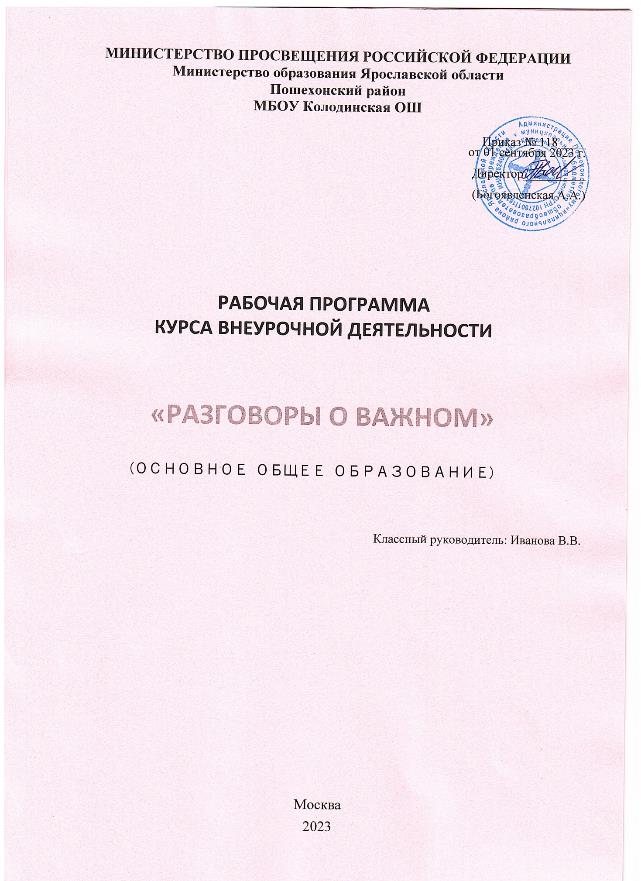 МИНИСТЕРСТВО ПРОСВЕЩЕНИЯ РОССИЙСКОЙ ФЕДЕРАЦИИ‌Министерство образования Ярославской области‌‌ ‌Пошехонский район‌​МБОУ Колодинская ОШПриказ № 118 ____от 01 сентября 2023 г.Директор__________(Богоявленская А.А.) РАБОЧАЯ ПРОГРАММАКУРСА ВНЕУРОЧНОЙ ДЕЯТЕЛЬНОСТИ«РАЗГОВОРЫ О ВАЖНОМ»(ОСНОВНОЕ ОБЩЕЕ ОБРАЗОВАНИЕ)Классный руководитель: Иванова В.В.Москва2023СОДЕРЖАНИЕПОЯСНИТЕЛЬНАЯ ЗАПИСКА	3Ценностное наполнение внеурочных занятий	6ОСНОВНОЕ ОБЩЕЕ ОБРАЗОВАНИЕ	12Содержание программы внеурочной деятельности	12Планируемые результаты освоения курса внеурочной деятельности	16Тематическое планирование	25ПОДГОТОВКА УЧИТЕЛЯ К РЕАЛИЗАЦИИ ПРОГРАММЫ	..392ПОЯСНИТЕЛЬНАЯ ЗАПИСКА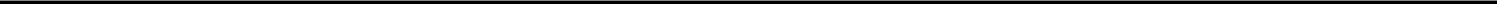 Актуальность и назначение программыПрограмма разработана в соответствии с требованиями федеральных государственных образовательных стандартов начального общего, основного общего и среднего общего образования, федеральных образовательных программ начального общего, основного общего и среднего общего образования. Это позволяет обеспечить единство обязательных требований ФГОС во всем пространстве школьного образования в урочной и внеурочной деятельности.Задачей педагога, реализующего программу, является развитие у обучающегося ценностного отношения к Родине, природе, человеку, культуре, знаниям, здоровью.Программа направлена на:формирование российской гражданской идентичности обучающихся;формирование интереса к познанию;формирование осознанного отношения к своим правам и свободам и уважительного отношения к правам и свободам других;выстраивание собственного поведения с позиции нравственных и правовыхнорм;создание мотивации для участия в социально-значимой деятельности;развитие у школьников общекультурной компетентности;развитие умения принимать осознанные решения и делать выбор;осознание своего места в обществе;познание себя, своих мотивов, устремлений, склонностей;формирование готовности к личностному самоопределению. Нормативную правовую основу настоящей рабочей программы курсавнеурочной деятельности «Разговоры о важном» составляют следующие документы.1. Федеральный закон "Об образовании в Российской Федерации" от 29.12.2012 № 273-ФЗ3Стратегия национальной безопасности Российской Федерации, Указ Президента Российской Федерации от 2 июля 2021 г. № 400 «О Стратегии национальной безопасности Российской Федерации».Приказ Министерства просвещения Российской Федерации от 31.05.2021286 «Об утверждении федерального государственного образовательного стандарта начального общего образования» (Зарегистрирован Минюстом России 05.07.2021 № 64100).Приказ Министерства просвещения Российской Федерации от 31.05.2021287 «Об утверждении федерального государственного образовательного стандарта основного общего образования» (Зарегистрирован Минюстом России 05.07.2021 № 64101).Приказ Министерства просвещения Российской Федерации от 18.07.2022569 «О внесении изменений в федеральный государственный образовательный стандарт начального общего образования» (Зарегистрирован Минюстом России17.08.2022 № 69676).Приказ Министерства просвещения Российской Федерации от 18.07.2022568 «О внесении изменений в федеральный государственный образовательный стандарт основного общего образования» (Зарегистрирован Минюстом России 17.08.2022 № 69675).Приказ Министерства образования и науки Российской Федерации от 17 мая 2012 г. №413 «Об утверждении федерального государственного образовательного стандарта среднего общего образования» (Зарегистрирован Минюстом России 7 июня 2012 г. № 24480)Приказ Министерства просвещения Российской Федерации от 12.08.2022732 «О внесении изменений в федеральный государственный образовательный стандарт среднего общего образования, утвержденный приказом Министерства образования и науки Российской Федерации от 17 мая 2012 г. № 413» (Зарегистрирован Минюстом России 12.09.2022 № 70034).Письмо Министерства просвещения Российской Федерации «О направлении методических рекомендаций по проведению цикла внеурочных занятий «Разговоры о важном»» от 15.08.2022 № 03–1190.4Приказ Министерства просвещения Российской Федерации от 18.05.2023372 «Об утверждении федеральной образовательной программы начального общего образования» (Зарегистрирован Минюстом России 12.07.2023 № 74229).Приказ Министерства просвещения Российской Федерации от 18.05.2023370 «Об утверждении федеральной образовательной программы основного общего образования» (Зарегистрирован Минюстом России 12.07.2023 № 74223).Приказ Министерства просвещения Российской Федерации от 18.05.2023371 «Об утверждении федеральной образовательной программы среднего общего образования» (Зарегистрирован Минюстом России 12.07.2023 № 74228).Варианты реализации программы и формы проведения занятий Программа реализуется в работе с обучающимися 1–2, 3–4, 5–7, 8–9 и 10–11классов. В 2023–2024 учебном году запланировано проведение 36 внеурочных занятий. Занятия проводятся 1 раз в неделю по понедельникам, первым уроком.Внеурочные занятия «Разговоры о важном» направлены на развитие ценностного отношения обучающихся к своей родине – России, населяющим ее людям, ее уникальной истории, богатой природе и великой культуре. Внеурочные занятия «Разговоры о важном» должны быть направлены на формирование соответствующей внутренней позиции личности обучающегося, необходимой ему для конструктивного и ответственного поведения в обществе.Основной формат внеурочных занятий «Разговоры о важном» – разговор и (или) беседа с обучающимися. Занятия позволяют обучающемуся вырабатывать собственную мировозренческую позицию по обсуждаемым темам.Основные темы занятий связаны с важнейшими аспектами жизни человека в современной России: знанием родной истории и пониманием сложностей современного мира, техническим прогрессом и сохранением природы, ориентацией в мировой художественной культуре и повседневной культуре поведения, доброжелательным отношением к окружающим и ответственным отношением к собственным поступкам.5Взаимосвязь с программой воспитанияПрограмма курса внеурочной деятельности разработана с учётом федеральных образовательных программ начального общего, основного общего и среднего общего образования. Это позволяет на практике соединить обучающую и воспитательную деятельность педагога, ориентировать её не только на интеллектуальное, но и на нравственное, социальное развитие ребёнка. Это проявляется:в выделении в цели программы ценностных приоритетов;в приоритете личностных результатов реализации программы внеурочной деятельности, нашедших свое отражение и конкретизацию в программе воспитания;в интерактивных формах занятий для обучающихся, обеспечивающих их вовлеченность в совместную с педагогом и сверстниками деятельность.Ценностное наполнение внеурочных занятийВ основе определения тематики внеурочных занятий лежат два принципа:соответствие датам календаря;значимость для обучающегося события (даты), которое отмечается в календаре в текущем году.Даты календаря можно объединить в две группы:Даты, связанные с событиями, которые отмечаются в постоянные числа ежегодно (государственные и профессиональные праздники, даты исторических событий). Например, «День народного единства», «День защитника Отечества», «Новогодние семейные традиции разных народов России», «День учителя(советники по воспитанию)», «День российской науки» и т. д.Юбилейные даты выдающихся деятелей науки, литературы, искусства.Например, «190-летие со дня рождения Д. Менделеева. День российской науки», «215-летие со дня рождения Н. В. Гоголя», «Русский язык. Великий и могучий. 225 лет со дня рождения А. С. Пушкина».программе предлагается несколько тем внеурочных занятий, которые не связаны с текущими датами календаря, но являющиеся важными в воспитании6школьника. К примеру: «Мы вместе», «О взаимоотношениях в коллективе (Всемирный день психического здоровья, профилактика буллинга)» и др.Следует отметить, что внеурочные занятия входят в общую систему воспитательной работы образовательной организации, поэтому тематика и содержание должны обеспечить реализацию их назначения и целей: становление у обучающихся гражданско-патриотических чувств. Исходя из этого, в планируемых результатах каждого сценария внеурочного занятия выделяются нравственные ценности, которые являются предметом обсуждения. Основные ценности характеризуются следующим образом.Историческая память– историческая память – обязательная часть культуры народа и каждого гражданина;– историческая память соединяет прошлое, настоящее, позволяя сохранить и продолжить достижения, мудрость, опыт, традиции прошлых поколений;– историческая память есть культура целого народа, которая складывается из объединения индивидульных переживаний, и включает важнейшие нравственные качества: благодарность, уважение, гордость потомков за жизнь и подвиги предков.Осознание этой нравственной ценности базируется на конкретном содержании занятия. Например, тема «День народного единства» рассматривается на известных исторических фактах – единение людей, когда Родина нуждается в защите в 1612 г.Преемственность поколений–  каждое  следующее  поколение  учится  у  предыдущего:  осваивает,воссоздаёт, продолжает его достижения, традиции;– семья построена на сохранении преемственности поколений. Память о предыдущих поколениях бережно хранится в предметах, фото, вещах, а также в гуманном отношении к старшим поколениям.Например, тема: «О взаимоотношениях в семье (День матери)». Обсуждается проблема: каждое поколение связано с предыдущими и последующими общей культурой, историей, средой обитания, языком общения. Каждый человек должен7воспитывать в себе качества, которые были характерны для наших предков, людей далёких поколений: любовь к родной земле, малой родине, Отечеству.Патриотизм — любовь к Родине– патриотизм (любовь к Родине) – самое главное качества гражданина;– любовь к своему Отечеству начинается с малого — с привязанности к родному дому, малой родине;– патриотизм строится на ответственности за судьбу своей родной земли;чувстве гордости за историю, культуру своего народа и народов России.Эта высшая нравственная ценность является приоритетной во всех сценариях «Разговоров о важном». В каждом сценарии, в соответствии с содержанием, раскрывается многогранность чувства патриотизма и его проявления в разных сферах человеческой жизни.Доброта, добрые деладоброта  —  это  способность  (желание  и  умение)  быть  милосердным,поддержать, помочь без ожидания благодарности;благотворительность — проявление добрых чувств; благотворительность была распространена в России в прошлые века, что стало сегодня примером для подражания.Например, тема «Мы вместе». Разговор о добрых делах граждан России в прошлые времена и в настоящее время, тема волонтерства.Семья и семейные ценности– семья связана не только общим местом проживания, общим хозяйством,общими делами, но и значимыми ценностями — взаимопониманием, взаимоподдержкой, традициями и т. д.;– каждый член семьи имеет свои обязанности, но всегда готовы прийти на помощь другому: взять на себя его дела, проявить внимание, оказать помощь друг другу;– обучающийся должен ответственно относиться к своей семье, участвовать во всех ее делах, помогать родителям;– семейные ценности всегда были значимы для народов России; семейные ценности представлены в традиционных религиях России.8Тема семьи, семейных взаимоотношений и ценностей является предметом обсуждения на занятиях, посвященных темам: «О взаимоотношениях в семье (День матери)», «Новогодние семейные традиции разных народов России» и др.Культура России– культура общества — это достижения человеческого общества, созданные на протяжении его истории;– российская культура богата и разнообразна, она известна и уважаема во всем мире;–   культура   представлена   достижениями   в   материальной   сфере(строительство, техника, предметы быта и др.), в духовной сфере (народное творчество, литература, изобразительное искусство, музыка, театр и др.), а также в этике, культуре взаимоотношений людей.Темы, связанные с осознанием обучающимися этой социальной ценности, подробно и разносторонне представлены в «Разговорах о важном». Поэтому многие сценарии построены на чтении поэзии, обсуждении видеофильмов, произведений живописи и музыки: «По ту сторону экрана. 115 лет кино в России», «Цирк! Цирк! Цирк! (к Международному дню цирка)».Наука на службе Родины– наука обеспечивает прогресс общества и улучшает жизнь человека;– в науке работают талантливые, творческие люди, бесконечно любящие свою деятельность;– в России совершено много научных открытий, без которых невозможно представить современный мир.такой ценности общества и отдельно взятого человека учащиеся узнают в процессе обсуждения тем: «190-лет со дня рождения Д. Менделеева. День российской науки», «Я вижу Землю! Это так красиво».Следует отметить, что многие темы внеурочных занятий выходят за рамки содержания, изучаемого на уроках, но это не означает, что учитель будет обязательно добиваться точного усвоения нового знания, запоминания и четкого воспроизведения нового термина или понятия. Необходимо понимать, что на внеурочных занятиях как неучебных формируются определенные ценности:9высшие нравственные чувства и социальные отношения. В течение года учащиеся много раз будут возвращаться к обсуждению одних и тех же понятий, что послужит постепенному осознанному их принятию.Наличие сценариев внеурочных занятий не означает формального следования им. При анализе содержания занятия, которое предлагается в сценарии, педагог учитывает региональные, национальные, этнокультурные особенности территории, где функционирует данная образовательная организация. Обязательно учитывается и уровень развития учащихся, их интересы и потребности. При необходимости, исходя из статуса семей обучающихся, целесообразно уточнить (изменить, скорректировать) и творческие задания, выполнение которых предлагается вместе с родителями, другими членами семьи.10Особенности реализации программыЛичностное развитие ребёнка – главная цель педагога. Личностных результатов обучающихся педагог может достичь, увлекая школьников совместнойинтересной многообразной деятельностью, позволяющей раскрыть потенциал каждого; используя разные формы работы; устанавливая во время занятий доброжелательную, поддерживающую атмосферу; насыщая занятия ценностным содержанием.Задача педагога, транслируя собственные убеждения и жизненный опыт, дать возможность школьнику анализировать, сравнивать и выбирать.В приложениях к программе содержатся методические рекомендации, помогающие педагогу грамотно организовать деятельность школьников на занятиях в рамках реализации программы курса внеурочной деятельности «Разговоры о важном».11ОСНОВНОЕ ОБЩЕЕ ОБРАЗОВАНИЕСодержание программы внеурочной деятельности«Разговоры о важном»День знаний. Знакомство с проектами Российского общества «Знание». Возможности, которые предоставляют проекты общества «Знание» для обучающихся различных возрастов.Родина — не только место рождения. Природные и культурные памятники – чем гордимся, о чем помним, что бережем?Зоя Космодемьянская – её подвиг бессмертен, её имя стало символом мужества и стойкости, а жизнь служит примером беззаветной преданности Отечеству, истиной любви к своей Родине.Право избирать и быть избранным гарантировано Конституцией Российской Федерации каждому гражданину нашей страны. Жизнь, свобода, права и благополучие граждан является одной из главных ценностей, а проявление гражданской позиции, желание участвовать в развитии своего города, региона, страны – достойно уважения.Ценность профессии учителя. Советник по воспитанию – проводник в мир возможностей, которые создало государство для каждого ребенка в стране, наставник и «старший товарищ», помогающий как объединить школьный коллектив в дружную команду, так и выстроить личную траекторию развития каждому ребенку.Честность, открытость, готовность прийти на помощь – основа хороших отношений с окружающими. Уважение к окружающим – норма жизни в нашем обществе. В условиях информационных перегрузок, разнообразия быстро решаемых задач, экономической нестабильности, стрессы стали неотъемлемой составляющей жизни человека. Они приводят к депрессивному состоянию, которое, в свою очередь, может привести к проблемам физического здоровья, конфликтам с близкими, неуверенности, озлобленности. Знания о том, как наладить отношения в коллективе, сохранить свое психическое здоровье, как12смотреть на мир позитивно, как не стать жертвой «травли», и самому не опуститься до «травли» других, необходимы всем.Давние культурные традиции России получают отражение в произведениях кинематографического искусства, которое имеет свой «золотой фонд», признанный во всем мире. Отечественное кино передает наши традиционные ценности, великое культурно-историческое наследие, отображает то, что объединяет нас как нацию. Развитие отечественного кино отражает не только основные вехи развития страны, но и моделирует образ ее будущего. Кино, наряду с литературой и театром, позволяет человеку увидеть себя, как в «зеркале», соотнести свои поступки с поступками героев, анализировать и рефлексировать, приобретать новые знания, знакомиться с миром профессий, с творчеством талантливых людей, с историей и культурой страны.Подразделения специального назначения (спецназ) в России имеют особую значимость, они олицетворяют служение Отечеству, мужество и силу духа, беспримерное самопожертвование, готовность мгновенно прийти на помощь Родине. Военнослужащие спецназа обладают особыми профессиональными, физическими и моральным качествами, являются достойным примером настоящего мужчины.Единство нации – основа существования российского государства. Единство многонационального народа, уважение традиций, религий, уклада жизни всех народов является главным в жизни страны. Пока мы едины – мы непобедимы.Технологический суверенитет нашей Родины необходимо защищать так же, как границы государства, это основа и залог существования современной страны. Развитие сферы информационных технологий сегодня стратегически важно для будущего, профессии в этой сфере очень перспективны и востребованы. Технологический суверенитет решает задачи обеспечения безопасности, получения энергии, продовольственной независимости, транспортной связности. Логика развития экономики предполагает защиту и формирование высокотехнологичных отраслей с высокой долей интеллектуальных вложений. Появление новых профессий связано с цифровизацией экономики, движением к технологическому суверенитету.13Традиционная семья в России – это союз мужчины и женщины, которые создают и поддерживают отношения уважения, заботы и взаимной поддержки. Основа семьи – это любовь. Важно, чтобы дети стремились создавать полноценные многодетные семьи.Что для каждого человека означает слово «Родина»? Это родители, семья, дом, друзья, родной город, регион, вся наша страна и народ. Чувство любви к своей Родине человек несет в себе всю жизнь, это его опора и поддержка. Родина – это не просто территория, это, прежде всего то, что мы любим и готовы защищать.Волонтерство в России. Особенности волонтерской деятельности. Исторически сложилось, что в сложные годы нашей страны люди безвозмездно помогали друг другу, оказывали всестороннюю поддержку. Даша Севастопольская, сёстры милосердия – история и современность.Россия — страна с героическим прошлым. Современные герои — кто они?Россия начинается с меня?Значение Конституции для граждан страны. Знание прав и выполнение обязанностей. Ответственность — это осознанное поведение.Новый год — праздник для всех россиян. У каждого народа есть интересные новогодние семейные традиции. Знакомство с обычаями и культурой новогодних праздников в нашей стране.Первая печатная книга в России – «Азбука» Ивана Фёдорова. Способы передачи информации до появления письменности. Разница между азбукой и букварем. «Азбука», напечатанная Иваном Федоровым: «Ради скорого младенческого научения». Любовь к чтению, бережное отношение к книге начались 450 лет назад.Современный человек должен обладать функциональной грамотностью, в том числе налоговой. Для чего собирают налоги? Что они обеспечивают для граждан? Выплата налогов – обязанность каждого гражданина Российской Федерации.Голод, морозы, бомбардировки — тяготы блокадного Ленинграда. Блокадный паек. О провале планов немецких войск. 80 лет назад город-герой Ленинград был полностью освобожден от фашистской блокады.14Кто такой союзник? Какие обязанности он на себя принимает, какими обладает правами? Что дает заключение союзного договора для государств? Союзники России – государства, которые разделяют и поддерживают наши общие традиционные ценности, уважают культуру, стремятся к укреплению союзных государств и поддерживают их.Достижения науки в повседневной жизни. Научные и технические достижения в нашей стране. 190-летие великого русского учёного-химика, специалиста во многих областях науки и искусства Д.И. Менделеева.День первооткрывателя. Россия является не только самой большой страной в мире, которую за ее продолжительную историю шаг за шагом исследовали, изучали, открывали русские землепроходцы. Удивительные уголки нашей страны сегодня может открыть для себя любой школьник.День защитника Отечества: исторические традиции. Профессия военного:кто её выбирает сегодня. Смекалка в военном деле. 280-летие со дня рождениявеликого	русского	флотоводца, командующего	Черноморским	флотом (1790—1798);  командующего  русско-турецкой  эскадрой  в  Средиземном  море  (1798—1800), адмирала (1799) Ф.Ф. Ушакова.Подлинность намерений — то, что у тебя внутри. Как найти своё место в жизни? Что нужно для того, чтобы найти друзей и самому быть хорошим другом? Примеры настоящей дружбы. Что нужно для того, чтобы создать хорошую семью и самому быть хорошим семьянином. Поддержка семьи в России. Что нужно, чтобы найти свое призвание и стать настоящим профессионалом. Поддержка профессионального самоопределения школьников в России. Эти вопросы волнуют подростков. Проблемы, с которыми они сталкиваются, и способы их решения.Всемирный фестиваль молодежи – 2024. Сириус – федеральная площадка фестиваля. Исторические факты появления всемирного фестиваля молодежи и студентов. Фестивали, которые проходили в нашей стране.Российская авиация. Легендарная история развития российской гражданской авиации. Героизм конструкторов, инженеров и летчиков-испытателей первых российских самолетов. Мировые рекорды российских летчиков. Современное авиастроение. Профессии, связанные с авиацией.15Красивейший полуостров с богатой историей. История Крымского полуострова. Значение Крыма. Достопримечательности Крыма.Россия – здоровая держава. Это значит, что жители страны должны стремиться поддерживать здоровый образ жизни. Физическое и психическое здоровье населения играют важную роль в укреплении экономического потенциаласоциальной стабильности страны, повышают качество жизни каждого человека. Цирк как фантазийное и сказочное искусство. Цирк в России, История цирка,цирковые династии России. Знаменитые на весь мир российские силачи, дрессировщики, акробаты, клоуны, фокусники. Цирковые профессии.Главные события в истории покорения космоса. Отечественные космонавты-рекордсмены. Подготовка к полету — многолетний процесс.Николай  Гоголь  –  признанный  классик  русской  литературы,  автор знаменитых «Мертвых душ», «Ревизора», «Вечеров на хуторе близ Диканьки». Сюжеты, герои, ситуации из произведений Николая Гоголя актуальны по сей день. Экологичное потребление — способ позаботиться о сохранности планеты.Экологические проблемы как следствия безответственного поведения человека.Соблюдать эко-правила — не так сложно.История Праздника труда. Труд – это право или обязанность человека? Работа мечты. Жизненно важные навыки.История появления праздника День Победы. Поисковое движение России.Могила Неизвестного Солдата. Семейные традиции празднования Дня Победы.19 мая 1922 года — день рождения пионерской организации. Цель ее создания и деятельность. Причины, по которым дети объединяются.Неизвестный Пушкин. Творчество Пушкина объединяет поколения. Вклад А. С. Пушкина в формирование современного литературного русского языка.Планируемые результаты освоения курса внеурочной деятельностиЗанятия	в	рамках	программы	направлены	на	обеспечение	достиженияшкольниками	следующих	личностных,	метапредметных	и	предметныхобразовательных результатов.16Личностные результаты:сфере гражданского воспитания: уважение прав, свобод и законных интересов других людей; активное участие в жизни семьи, родного края, страны;неприятие любых форм экстремизма, дискриминации; понимание роли различных социальных институтов в жизни человека; представление об основных правах, свободах и обязанностях гражданина, социальных нормах и правилах межличностных отношений в поликультурном и многоконфессиональном обществе; готовность к разнообразной совместной деятельности, стремление к взаимопониманию и взаимопомощи; готовность к участию в гуманитарной деятельности (волонтерство, помощь людям, нуждающимся в ней).сфере патриотического воспитания: осознание российской гражданской идентичности в поликультурном и многоконфессиональном обществе, проявление интереса к познанию родного языка, истории, культуры Российской Федерации,своего края, народов России; ценностное отношение к достижениям своей РодиныРоссии, к науке, искусству, спорту, технологиям, боевым подвигам и трудовым достижениям народа; уважение к символам России, государственным праздникам,историческому и природному наследию и памятникам, традициям разных народов, проживающих в родной стране.сфере духовно-нравственного воспитания: ориентация на моральные ценности и нормы в ситуациях нравственного выбора; готовность оценивать свое поведение и поступки, поведение и поступки других людей с позиции нравственных и правовых норм с учетом осознания последствий поступков;свобода и ответственность личности в условиях индивидуального и общественного пространства.сфере эстетического воспитания: восприимчивость к разным видам искусства, традициям и творчеству своего и других народов, понимание эмоционального воздействия искусства; осознание важности художественной культуры как средства коммуникации и самовыражения; понимание ценности отечественного и мирового искусства, роли этнических культурных традиций и народного творчества.17сфере физического воспитания: осознание ценности жизни; соблюдение правил безопасности, в том числе навыков безопасного поведения в интернет-среде; способность адаптироваться к стрессовым ситуациям и меняющимся социальным, информационным и природным условиям, в том числе осмысляя собственный опыт и выстраивая дальнейшие цели; умение принимать себя и других, не осуждая; умение осознавать эмоциональное состояние себя и других, умение управлять собственным эмоциональным состоянием; сформированность навыка рефлексии, признание своего права на ошибку и такого же права другого человека.сфере трудового воспитания: установка на активное участие в решении практических задач; осознание важности обучения на протяжении всей жизни;уважение к труду и результатам трудовой деятельности.сфере экологического воспитания: ориентация на применение знаний из социальных и естественных наук для решения задач в области окружающей среды,планирования поступков и оценки их возможных последствий для окружающей среды; повышение уровня экологической культуры, осознание глобального характера экологических проблем и путей их решения; активное неприятие действий, приносящих вред окружающей среде; осознание своей роли как гражданина и потребителя в условиях взаимосвязи природной, технологической и социальной сред; готовность к участию в практической деятельности экологической направленности.сфере ценности научного познания: ориентация в деятельности на современную систему научных представлений об основных закономерностях развития человека, природы и общества, взаимосвязях человека с природной и социальной средой; овладение языковой и читательской культурой как средством познания мира; овладение основными навыками исследовательской деятельности,установка на осмысление опыта, наблюдений, поступков и стремление совершенствовать пути достижения индивидуального и коллективного благополучия.сфере адаптации обучающегося к изменяющимся условиям социальной и природной среды: освоение обучающимися социального опыта, основных18социальных ролей, соответствующих ведущей деятельности возраста, норм и правил общественного поведения, форм социальной жизни в группах и сообществах, включая семью, группы, сформированные по профессиональной деятельности, а также в рамках социального взаимодействия с людьми из другой культурной среды; открытость опыту и знаниям других; повышение уровня своей компетентности через практическую деятельность, в том числе умение учиться у других людей, умение осознавать в совместной деятельности новые знания, навыки и компетенции из опыта других; осознавать дефициты собственных знаний и компетентностей, планировать свое развитие; умение анализировать и выявлять взаимосвязи природы, общества и экономики; умение оценивать свои действия с учетом влияния на окружающую среду, достижений целей и преодоления вызовов, возможных глобальных последствий.Метапредметные результаты:В сфере овладения универсальными учебными познавательными действиями: использовать вопросы как исследовательский инструмент познания; применять различные методы, инструменты и запросы при поиске и отборе информации или данных из источников с учетом предложенной учебной задачи и заданных критериев; выбирать, анализировать, систематизировать и интерпретировать информацию различных видов и форм представления; находить сходные аргументы (подтверждающие или опровергающие одну и ту же идею, версию) в различных информационных источниках; самостоятельно выбирать оптимальную форму представления информации; оценивать надежность информации по критериям, предложенным педагогическим работником или сформулированным самостоятельно; эффективно систематизировать информацию.сфере овладения универсальными учебными коммуникативными действиями: воспринимать и формулировать суждения, выражать эмоции в соответствии с целями и условиями общения; выражать свою точку зрения в устных и письменных текстах; понимать намерения других, проявлять уважительное отношение к собеседнику и в корректной форме формулировать свои возражения; в ходе диалога и (или) дискуссии задавать вопросы по существу обсуждаемой темы и высказывать идеи, нацеленные на решение задачи и19поддержание благожелательности общения; сопоставлять свои суждения с суждениями других участников диалога, обнаруживать различие и сходство позиций; понимать и использовать преимущества командной и индивидуальной работы при решении конкретной проблемы, обосновывать необходимость применения групповых форм взаимодействия при решении поставленной задачи; принимать цель совместной деятельности, коллективно строить действия по ее достижению: распределять роли, договариваться, обсуждать процесс и результат совместной работы; уметь обобщать мнения нескольких людей, проявлять готовность руководить, выполнять поручения, подчиняться; планировать организацию совместной работы, определять свою роль (с учетом предпочтений и возможностей всех участников взаимодействия), распределять задачи между членами команды, участвовать в групповых формах работы (обсуждения, обмен мнениями, "мозговые штурмы" и иные); выполнять свою часть работы, достигать качественного результата по своему направлению и координировать свои действиядругими членами команды; оценивать качество своего вклада в общий продукт по критериям, самостоятельно сформулированным участниками взаимодействия;сравнивать результаты с исходной задачей и вклад каждого члена команды в достижение результатов, разделять сферу ответственности.В сфере овладения универсальными учебными регулятивными действиями: ориентироваться в различных подходах принятия решений (индивидуальное, принятие решения в группе, принятие решений группой); делать выбор и брать ответственность за решение; владеть способами самоконтроля, самомотивации и рефлексии; объяснять причины достижения (недостижения) результатов деятельности, давать оценку приобретенному опыту, уметь находить позитивное в произошедшей ситуации; оценивать соответствие результата цели и условиям; выявлять и анализировать причины эмоций; ставить себя на место другого человека, понимать мотивы и намерения другого; регулировать способ выражения эмоций; осознанно относиться к другому человеку, его мнению; признавать свое право на ошибку и такое же право другого; принимать себя и других, не осуждая; открытость себе и другим; осознавать невозможность контролировать все вокруг.20Предметные результаты освоения программы внеурочной деятельности «Разговоры о важном» представлены с учетом специфики содержания предметных областей, к которым имеет отношение содержание курса внеурочной деятельности:Русский язык: совершенствование различных видов устной и письменной речевой деятельности; формирование умений речевого взаимодействия: создание устных монологических высказываний на основе жизненных наблюдений, личных впечатлений, чтения учебно-научной, художественной и научно-популярной литературы; участие в диалоге разных видов: побуждение к действию, обмен мнениями, запрос информации, сообщение информации; овладение различными видами чтения (просмотровым, ознакомительным, изучающим, поисковым); формулирование вопросов по содержанию текста и ответов на них; подробная, сжатая и выборочная передача в устной и письменной форме содержания текста; выделение главной и второстепенной информации, явной и скрытой информации в тексте; извлечение информации из различных источников, ее осмысление и оперирование ею.Литература: понимание духовно-нравственной и культурной ценности литературы и ее роли в формировании гражданственности и патриотизма, укреплении единства многонационального народа Российской Федерации; понимание специфики литературы как вида искусства, принципиальных отличий художественного текста от текста научного, делового, публицистического; овладение умениями воспринимать, анализировать, интерпретировать и оценивать прочитанное, понимать художественную картину мира, отраженную в литературных произведениях, с учетом неоднозначности заложенных в них художественных смыслов; овладение умением пересказывать прочитанное произведение, используя подробный, сжатый, выборочный, творческий пересказ, отвечать на вопросы по прочитанному произведению и формулировать вопросы к тексту; развитие умения участвовать в диалоге о прочитанном произведении, в дискуссии на литературные темы, соотносить собственную позицию с позицией автора и мнениями участников дискуссии; давать аргументированную оценку прочитанному.21Иностранный язык: умение сравнивать, находить сходства и отличия в культуре и традициях народов России и других стран.Информатика: освоение и соблюдение требований безопасной эксплуатации технических средств информационно-коммуникационных технологий; умение соблюдать сетевой этикет, базовые нормы информационной этики и права при работе с приложениями на любых устройствах и в сети Интернет, выбирать безопасные стратегии поведения в сети.История: соотносить события истории разных стран и народов с историческими периодами, событиями региональной и мировой истории, события истории родного края и истории России; определять современников исторических событий, явлений, процессов; умение выявлять особенности развития культуры, быта и нравов народов в различные исторические эпохи; умение рассказывать об исторических событиях, явлениях, процессах истории родного края, истории России и мировой истории и их участниках, демонстрируя понимание исторических явлений, процессов и знание необходимых фактов, дат, исторических понятий; умение выявлять существенные черты и характерные признаки исторических событий, явлений, процессов; умение устанавливать причинно-следственные, пространственные, временные связи исторических событий, явлений, процессов изучаемого периода, их взаимосвязь (при наличии) с важнейшими событиями XX - начала XXI вв.; умение определять и аргументировать собственную или предложенную точку зрения с опорой на фактический материал, в том числе используя источники разных типов; приобретение опыта взаимодействия с людьми другой культуры, национальной и религиозной принадлежности на основе национальных ценностей современного российского общества: гуманистических и демократических ценностей, идей миравзаимопонимания между народами, людьми разных культур; уважения к историческому наследию народов России.Обществознание: освоение и применение системы знаний: о социальных свойствах человека, особенностях его взаимодействия с другими людьми,важности семьи как базового социального института; о характерных чертах общества; о содержании и значении социальных норм, регулирующих22общественные отношения; о процессах и явлениях в экономической, социальной, духовной и политической сферах жизни общества; об основах конституционного строя и организации государственной власти в Российской Федерации, правовом статусе гражданина Российской Федерации (в том числе несовершеннолетнего); о системе образования в Российской Федерации; об основах государственной бюджетной и денежно-кредитной, социальной политики, политики в сфере культуры и образования, противодействии коррупции в Российской Федерации, обеспечении безопасности личности, общества и государства, в том числе от терроризма и экстремизма; умение характеризовать традиционные российские духовно-нравственные ценности (в том числе защита человеческой жизни, прав и свобод человека, семья, созидательный труд, служение Отечеству, нормы морали и нравственности, гуманизм, милосердие, справедливость, взаимопомощь, коллективизм, историческое единство народов России, преемственность истории нашей Родины); умение сравнивать (в том числе устанавливать основания для сравнения) деятельность людей, социальные объекты, явления, процессы в различных сферах общественной жизни, их элементы и основные функции; умение устанавливать и объяснять взаимосвязи социальных объектов, явлений, процессов в различных сферах общественной жизни, их элементов и основных функций, включая взаимодействия общества и природы, человека и общества, сфер общественной жизни, гражданина и государства; связи политических потрясенийсоциально-экономических кризисов в государстве; умение использовать полученные знания для объяснения (устного и письменного) сущности,взаимосвязей явлений, процессов социальной действительности; умение с опорой на обществоведческие знания, факты общественной жизни и личный социальный опыт определять и аргументировать с точки зрения социальных ценностей и норм свое отношение к явлениям, процессам социальной действительности; умение анализировать, обобщать, систематизировать, конкретизировать и критически оценивать социальную информацию, соотносить ее с собственными знаниями о моральном и правовом регулировании поведения человека, личным социальным опытом; умение оценивать собственные поступки и поведение других людей с точки зрения их соответствия моральным, правовым и иным видам социальных23норм, экономической рациональности; осознание неприемлемости всех форм антиобщественного поведения; осознание ценности культуры и традиций народов России.География: освоение и применение системы знаний о размещении и основных свойствах географических объектов, понимание роли географии в формировании качества жизни человека и окружающей его среды на планете Земля, в решении современных практических задач своего населенного пункта, Российской Федерации, мирового сообщества, в том числе задачи устойчивого развития; умение устанавливать взаимосвязи между изученными природными, социальными и экономическими явлениями и процессами, реально наблюдаемыми географическими явлениями и процессами; умение оценивать характер взаимодействия деятельности человека и компонентов природы в разных географических условиях с точки зрения концепции устойчивого развития.24Тематическое планирование5–7, 8–9 классы (1 час в неделю)2526272829303132333435363738ПОДГОТОВКА УЧИТЕЛЯ К РЕАЛИЗАЦИИ ПРОГРАММЫВнеурочное занятие проходит каждый понедельник. Оно начинается поднятием Государственного флага Российской Федерации, слушанием (исполнением) Государственного гимна Российской Федерации. Затем участники расходятся по своим классам, где проходит тематическая часть занятия.Сценарий внеурочного занятия рассчитан на 30 минут общения учителяобучающимися. К каждому занятию разработаны методические материалы для учителя.При подготовке к занятию учитель должен внимательно ознакомиться со сценарием и понять логику содержания занятия. Сценарий состоит из трех структурных частей: 1 часть — мотивационная, 2 часть — основная, 3 часть— заключительная. На каждую часть дано рекомендуемое время проведения. Цель мотивационной части занятия (3-5 минут) — предъявление обучающимся темы занятия, выдвижение мотива его проведения. Эта часть обычно начинается с рассматривания видеоматериала, обсуждение которого является введением в дальнейшую содержательную часть занятия.Основная часть (до 20 минут) строится как сочетание разнообразной деятельности обучающихся: интеллектуальной (работа с представленной информацией), коммуникативной (беседы, обсуждение видеоролика, создание описаний, рассуждений), практической (решение конкретных практических задач), игровой (дидактическая и ролевая игра), творческой (обсуждение воображаемых ситуаций, художественная деятельность).заключительной части подводятся итоги занятия и рассматривается творческое задание.Учитель должен ознакомиться с методическими рекомендациями, которые даются в каждом сценарии, что поможет ему осознанно принять цель занятия, его содержание и структуру.39ТемыОсновное содержаниеОсновное содержаниеОсновное содержаниеДеятельность школьниковДень знанийЗнакомствоспроектамиУчастие  во  вступительной  беседе.  Просмотр  ролика  оРоссийского общества «Знание».Российского общества «Знание».Российского общества «Знание».необходимости знаний для жизненного успеха.Возможности,которыеУчастие в мотивационной беседе о чертах характера, которыепредоставляютпроектыобществаприсущи людям с активной жизненной позицией, о мечтах и о«Знание» для обучающихся различных«Знание» для обучающихся различных«Знание» для обучающихся различныхтом, как можно их достигнуть.возрастов.Там, где РоссияРодина   —   не   только   местоРодина   —   не   только   местоРодина   —   не   только   местоУчастие во вступительной беседе о России. Просмотр роликарождения. История, культура, научныерождения. История, культура, научныерождения. История, культура, научныео России.достижения: чем мы можем гордиться?достижения: чем мы можем гордиться?достижения: чем мы можем гордиться?Интерактивная викторина.Чем полезны фенологические наблюдения. Их роль в жизничеловека.Зоя.Зоя Космодемьянская – её подвигЗоя Космодемьянская – её подвигЗоя Космодемьянская – её подвигУчастие во вступительной беседе. Просмотр видеоролика оК 100-летию со днябессмертен,  её  имя  стало  символомбессмертен,  её  имя  стало  символомбессмертен,  её  имя  стало  символомжизни и подвиге Зои.рождения Зоимужества и стойкости, а жизнь служитмужества и стойкости, а жизнь служитмужества и стойкости, а жизнь служитУчастие в беседе о том, как воспитываются черты личностиКосмодемьянскойпримером   беззаветной   преданностипримером   беззаветной   преданностипримером   беззаветной   преданностигероя.Отечеству,  истиной  любви  к  своейОтечеству,  истиной  любви  к  своейОтечеству,  истиной  любви  к  своейПодвиг Зои был подвигом ради жизни будущих поколений. ВРодине.защиту  всего,  что  любила  эта  молодая  девушка.  Просмотринтерактивной карты, беседа о сохранении памятников героям.ТемыОсновное содержаниеОсновное содержаниеОсновное содержаниеОсновное содержаниеДеятельность школьниковИзбирательная системаПраво избирать и быть избраннымПраво избирать и быть избраннымПраво избирать и быть избраннымПраво избирать и быть избраннымПраво избирать и быть избраннымУчастие во вступительной беседе. Просмотр видеоролика обРоссии (30 лет ЦИК)гарантированоКонституциейКонституциейКонституциейистории Центральной избирательной комиссии.РоссийскойФедерацииФедерациикаждомукаждомуОбсуждение ситуаций, возникающих в связи с голосованием игражданину нашей страны.гражданину нашей страны.гражданину нашей страны.выборами.Жизнь,свобода,праваправаиВыполнение интерактивного задания «Избирательная системаблагополучие граждан является однойблагополучие граждан является однойблагополучие граждан является однойблагополучие граждан является однойблагополучие граждан является однойв России».из  главных  ценностей,  а  проявлениеиз  главных  ценностей,  а  проявлениеиз  главных  ценностей,  а  проявлениеиз  главных  ценностей,  а  проявлениеиз  главных  ценностей,  а  проявлениегражданскойпозиции,позиции,желаниежеланиеучаствовать в развитии своего города,участвовать в развитии своего города,участвовать в развитии своего города,участвовать в развитии своего города,участвовать в развитии своего города,региона, страны – достойно уважения.региона, страны – достойно уважения.региона, страны – достойно уважения.региона, страны – достойно уважения.региона, страны – достойно уважения.День учителяЦенностьпрофессиипрофессииучителя.учителя.Просмотр видеоролика.(советники поСоветник по воспитанию – проводникСоветник по воспитанию – проводникСоветник по воспитанию – проводникСоветник по воспитанию – проводникСоветник по воспитанию – проводникУчастие в командной работе: каким должен быть современныйвоспитанию)в мир возможностей, которые создалов мир возможностей, которые создалов мир возможностей, которые создалов мир возможностей, которые создалов мир возможностей, которые создалоУчитель? (создание кластера).государство  для  каждого  ребенка  вгосударство  для  каждого  ребенка  вгосударство  для  каждого  ребенка  вгосударство  для  каждого  ребенка  вгосударство  для  каждого  ребенка  вУчастие в дискуссии на одну из предложенных тем: «Если быстране,наставники«старшийстране,наставники«старшийстране,наставники«старшийстране,наставники«старшийстране,наставники«старшийя был учителем, какими качествами обладал…, как относился бытоварищ»,помогающийпомогающийкаккаккученикам…,какготовилсякзанятиям…,какиеобъединить  школьныйобъединить  школьныйколлективколлективввспомогательные средства использовал для проведения уроков?»;дружную  команду,  так  и  выстроитьдружную  команду,  так  и  выстроитьдружную  команду,  так  и  выстроитьдружную  команду,  так  и  выстроитьдружную  команду,  так  и  выстроить«Чем может помочь советник по воспитанию?»личную траекторию развития каждомуличную траекторию развития каждомуличную траекторию развития каждомуличную траекторию развития каждомуличную траекторию развития каждомуребенку.ТемыОсновное содержаниеОсновное содержаниеОсновное содержаниеОсновное содержаниеОсновное содержаниеОсновное содержаниеДеятельность школьниковО взаимоотношениях вВусловияхВусловияхВусловияхинформационныхинформационныхинформационныхинформационныхМотивационная   беседа   о   взаимосвязи   физического   иколлективеперегрузок,перегрузок,разнообразияразнообразияразнообразияразнообразиябыстробыстропсихического здоровья.(Всемирный деньрешаемыхзадач,задач,экономическойэкономическойэкономическойэкономическойИгра «Верю - не верю» о стереотипах в отношении здоровья ипсихического здоровья,нестабильности,нестабильности,нестабильности,стрессыстрессыстрессыстализдорового образа жизни.профилактиканеотъемлемой  составляющейнеотъемлемой  составляющейнеотъемлемой  составляющейнеотъемлемой  составляющейнеотъемлемой  составляющейнеотъемлемой  составляющейжизнижизниПросмотр отрывков из мультфильмов и фильмов, обсуждениебуллинга)человека.ОниОниприводятприводятприводятких.  Беседа  о  буллинге,  его  причинах  и  вреде,  который  ондепрессивному состоянию, которое, вдепрессивному состоянию, которое, вдепрессивному состоянию, которое, вдепрессивному состоянию, которое, вдепрессивному состоянию, которое, вдепрессивному состоянию, которое, вдепрессивному состоянию, которое, вдепрессивному состоянию, которое, впричиняет человеку.свою   очередь,   может   привести   ксвою   очередь,   может   привести   ксвою   очередь,   может   привести   ксвою   очередь,   может   привести   ксвою   очередь,   может   привести   ксвою   очередь,   может   привести   ксвою   очередь,   может   привести   ксвою   очередь,   может   привести   кМастер-класс  «Магия  игры»,  в  ходе  которого  школьникипроблемампроблемамфизическогофизическогофизическогоздоровья,здоровья,здоровья,участвуют в игровых упражнениях, помогающих снять стресс иконфликтамконфликтамсблизкими,близкими,близкими,психологическое напряжение, выплеснуть негативные эмоции.неуверенности, озлобленности. Знаниянеуверенности, озлобленности. Знаниянеуверенности, озлобленности. Знаниянеуверенности, озлобленности. Знаниянеуверенности, озлобленности. Знаниянеуверенности, озлобленности. Знаниянеуверенности, озлобленности. Знаниянеуверенности, озлобленности. ЗнанияМозговой  штурм  «Мои  правила  благополучия»,  в  ходео  том,  как  наладить  отношения  во  том,  как  наладить  отношения  во  том,  как  наладить  отношения  во  том,  как  наладить  отношения  во  том,  как  наладить  отношения  во  том,  как  наладить  отношения  во  том,  как  наладить  отношения  во  том,  как  наладить  отношения  вкоторого школьники составляют список лайфхаков класса о том,коллективе,коллективе,сохранитьсохранитьсохранитьсвоекак подростку справляться со стрессами, излишним давлениемпсихическое здоровье, как смотреть напсихическое здоровье, как смотреть напсихическое здоровье, как смотреть напсихическое здоровье, как смотреть напсихическое здоровье, как смотреть напсихическое здоровье, как смотреть напсихическое здоровье, как смотреть напсихическое здоровье, как смотреть навзрослых.мир позитивно, как не стать жертвоймир позитивно, как не стать жертвоймир позитивно, как не стать жертвоймир позитивно, как не стать жертвоймир позитивно, как не стать жертвоймир позитивно, как не стать жертвоймир позитивно, как не стать жертвоймир позитивно, как не стать жертвойИтоговая  рефлексивная  беседа,  в  ходе  которой  школьники«травли», и самому не опуститься до«травли», и самому не опуститься до«травли», и самому не опуститься до«травли», и самому не опуститься до«травли», и самому не опуститься до«травли», и самому не опуститься до«травли», и самому не опуститься до«травли», и самому не опуститься дообсуждают характеристики идеального коллектива, в котором им«травли» других, необходимы всем.«травли» других, необходимы всем.«травли» других, необходимы всем.«травли» других, необходимы всем.«травли» других, необходимы всем.«травли» других, необходимы всем.«травли» других, необходимы всем.«травли» других, необходимы всем.было бы комфортно находиться. .По ту сторону экрана.РазвитиеРазвитиеотечественногоотечественногоотечественногоотечественногокиноМотивационная   беседа   о   любимых   мультфильмах   и115 лет кино в Россииотражаетнетолько  основныетолько  основныетолько  основныетолько  основныетолько  основныевехикинофильмах, жанрах кино.развития  страны,  но  и  моделируетразвития  страны,  но  и  моделируетразвития  страны,  но  и  моделируетразвития  страны,  но  и  моделируетразвития  страны,  но  и  моделируетразвития  страны,  но  и  моделируетразвития  страны,  но  и  моделируетразвития  страны,  но  и  моделируетПросмотр видеоролика об истории российского игрового кино.образ  ее  будущего.  Кино,  наряду  собраз  ее  будущего.  Кино,  наряду  собраз  ее  будущего.  Кино,  наряду  собраз  ее  будущего.  Кино,  наряду  собраз  ее  будущего.  Кино,  наряду  собраз  ее  будущего.  Кино,  наряду  собраз  ее  будущего.  Кино,  наряду  собраз  ее  будущего.  Кино,  наряду  сОбсуждение ролика.литературой   и   театром,   позволяетлитературой   и   театром,   позволяетлитературой   и   театром,   позволяетлитературой   и   театром,   позволяетлитературой   и   театром,   позволяетлитературой   и   театром,   позволяетлитературой   и   театром,   позволяетлитературой   и   театром,   позволяетБеседа о будущем кинематографа в цифровую эпоху.человеку увидеть себя, как в «зеркале»,человеку увидеть себя, как в «зеркале»,человеку увидеть себя, как в «зеркале»,человеку увидеть себя, как в «зеркале»,человеку увидеть себя, как в «зеркале»,человеку увидеть себя, как в «зеркале»,человеку увидеть себя, как в «зеркале»,человеку увидеть себя, как в «зеркале»,Интерактивная  игра,  в  ходе  которой  школьники  называютсоотнести свои поступки с поступкамисоотнести свои поступки с поступкамисоотнести свои поступки с поступкамисоотнести свои поступки с поступкамисоотнести свои поступки с поступкамисоотнести свои поступки с поступкамисоотнести свои поступки с поступкамисоотнести свои поступки с поступкамимультфильм или фильм по его отрывку.героев,анализироватьанализироватьанализироватьанализироватьиИгра «Ты - актер», где дети пробуют себя в роли актероврефлексировать,рефлексировать,рефлексировать,приобретатьприобретатьприобретатьновыеновыенемого кино.знания,знакомитьсязнакомитьсязнакомитьсязнакомитьсясмироммиромИтоговая  беседа  о  возможности  создания  собственногопрофессий,профессий,створчествомтворчествомтворчествомтворчествомфильма о классе, сделанного руками школьников.талантливых  людей,  с  историей  италантливых  людей,  с  историей  италантливых  людей,  с  историей  италантливых  людей,  с  историей  италантливых  людей,  с  историей  италантливых  людей,  с  историей  италантливых  людей,  с  историей  италантливых  людей,  с  историей  икультурой страны.культурой страны.культурой страны.культурой страны.ТемыОсновное содержаниеОсновное содержаниеОсновное содержаниеОсновное содержаниеОсновное содержаниеДеятельность школьниковДеятельность школьниковДень спецназаПодразделенияПодразделенияПодразделенияспециальногоспециальногоУчастие во вступительной беседе, просмотр видеоролика оУчастие во вступительной беседе, просмотр видеоролика оУчастие во вступительной беседе, просмотр видеоролика оУчастие во вступительной беседе, просмотр видеоролика оУчастие во вступительной беседе, просмотр видеоролика оназначения (спецназ) в России имеютназначения (спецназ) в России имеютназначения (спецназ) в России имеютназначения (спецназ) в России имеютназначения (спецназ) в России имеютвидах подразделений специального назначения в России.видах подразделений специального назначения в России.видах подразделений специального назначения в России.видах подразделений специального назначения в России.особую значимость, они олицетворяютособую значимость, они олицетворяютособую значимость, они олицетворяютособую значимость, они олицетворяютособую значимость, они олицетворяютУчастие в обсуждении: «Качества личности бойца спецназа».Участие в обсуждении: «Качества личности бойца спецназа».Участие в обсуждении: «Качества личности бойца спецназа».Участие в обсуждении: «Качества личности бойца спецназа».Участие в обсуждении: «Качества личности бойца спецназа».служение Отечеству, мужество и силуслужение Отечеству, мужество и силуслужение Отечеству, мужество и силуслужение Отечеству, мужество и силуслужение Отечеству, мужество и силуВыполнение   интерактивного   задания   «Что   важнее   дляВыполнение   интерактивного   задания   «Что   важнее   дляВыполнение   интерактивного   задания   «Что   важнее   дляВыполнение   интерактивного   задания   «Что   важнее   дляВыполнение   интерактивного   задания   «Что   важнее   длядуха,беспримерноебеспримерноеспецназовца – ум или сила?»спецназовца – ум или сила?»самопожертвование,самопожертвование,самопожертвование,готовностьмгновенно прийти на помощь Родине.мгновенно прийти на помощь Родине.мгновенно прийти на помощь Родине.мгновенно прийти на помощь Родине.мгновенно прийти на помощь Родине.ВоеннослужащиеВоеннослужащиеспецназа  обладаютспецназа  обладаютспецназа  обладаютособымипрофессиональными,профессиональными,профессиональными,физическимииморальнымкачествами,являютсяявляютсядостойнымпримером настоящего мужчины.примером настоящего мужчины.примером настоящего мужчины.примером настоящего мужчины.примером настоящего мужчины.День народногоСмутное  время  в  истории  нашейСмутное  время  в  истории  нашейСмутное  время  в  истории  нашейСмутное  время  в  истории  нашейСмутное  время  в  истории  нашейУчастие во вступительной беседе о появлении праздника ДеньУчастие во вступительной беседе о появлении праздника ДеньУчастие во вступительной беседе о появлении праздника ДеньУчастие во вступительной беседе о появлении праздника ДеньУчастие во вступительной беседе о появлении праздника Деньединствастраны. Самозванцы — одна из причинстраны. Самозванцы — одна из причинстраны. Самозванцы — одна из причинстраны. Самозванцы — одна из причинстраны. Самозванцы — одна из причиннародного единства.народного единства.продолжавшейся Смуты.продолжавшейся Смуты.продолжавшейся Смуты.продолжавшейся Смуты.ОполчениеЗнакомство с исторической справкой о событиях СмутногоЗнакомство с исторической справкой о событиях СмутногоЗнакомство с исторической справкой о событиях СмутногоЗнакомство с исторической справкой о событиях СмутногоЗнакомство с исторической справкой о событиях Смутногово    главе    скнязем    Дмитриемво    главе    скнязем    Дмитриемво    главе    скнязем    Дмитриемво    главе    скнязем    Дмитриемво    главе    скнязем    Дмитриемвремени.ПожарскимиземскимземскимстаростойРабота в группах: если бы вы жили в Смутное время, в чем выРабота в группах: если бы вы жили в Смутное время, в чем выРабота в группах: если бы вы жили в Смутное время, в чем выРабота в группах: если бы вы жили в Смутное время, в чем выРабота в группах: если бы вы жили в Смутное время, в чем выКузьмой Мининым.Кузьмой Мининым.Кузьмой Мининым.бы  увидели  причины  появления  народных  ополчений?  Обменбы  увидели  причины  появления  народных  ополчений?  Обменбы  увидели  причины  появления  народных  ополчений?  Обменбы  увидели  причины  появления  народных  ополчений?  Обменбы  увидели  причины  появления  народных  ополчений?  ОбменПримерыединенияединениянарода   немнениями.только в войнетолько в войнеДискуссия о том, что 4 ноября 1612 года воины народногоДискуссия о том, что 4 ноября 1612 года воины народногоДискуссия о том, что 4 ноября 1612 года воины народногоДискуссия о том, что 4 ноября 1612 года воины народногоДискуссия о том, что 4 ноября 1612 года воины народногоополченияпродемонстрировалиобразецгероизмаисплоченности всего народа вне зависимости от происхождения,сплоченности всего народа вне зависимости от происхождения,сплоченности всего народа вне зависимости от происхождения,сплоченности всего народа вне зависимости от происхождения,сплоченности всего народа вне зависимости от происхождения,вероисповедания и положения в обществе. Дискуссия о том, когдавероисповедания и положения в обществе. Дискуссия о том, когдавероисповедания и положения в обществе. Дискуссия о том, когдавероисповедания и положения в обществе. Дискуссия о том, когдавероисповедания и положения в обществе. Дискуссия о том, когдаеще люди чувствуют, что им надо объединяться?еще люди чувствуют, что им надо объединяться?еще люди чувствуют, что им надо объединяться?ТемыОсновное содержаниеОсновное содержаниеОсновное содержаниеОсновное содержаниеОсновное содержаниеОсновное содержаниеОсновное содержаниеДеятельность школьниковРоссия: взгляд вТехнологическийТехнологическийТехнологическийТехнологическийТехнологическийсуверенитетсуверенитетсуверенитетБеседа о сущности понятий «суверенитет», «технологическийбудущее.решаетрешаетзадачизадачиобеспеченияобеспеченияобеспечениясуверенитет», «цифровая экономика».Технологическийбезопасности,безопасности,безопасности,безопасности,полученияполученияполученияэнергии,энергии,Просмотр видеоролика о цифровых технологиях, вошедших всуверенитет / цифроваяпродовольственнойпродовольственнойпродовольственнойпродовольственнойпродовольственнойнезависимости,независимости,независимости,независимости,современную жизнь многих россиян, в экономику, образование иэкономика / новыетранспортнойтранспортнойтранспортнойтранспортнойсвязности.связности.связности.ЛогикаЛогикакультуру   страны.   Дискуссия,   в   ходе   которой   школьникипрофессииразвитияразвитияэкономикиэкономикиэкономикиэкономикипредполагаетпредполагаетпредполагаетвысказывают свои  мнения  о возможностях  и рисках, которыезащитузащитуиформированиеформированиеформированиеформированиепоявляются в связи с проникновением искусственного интеллектавысокотехнологичныхвысокотехнологичныхвысокотехнологичныхвысокотехнологичныхвысокотехнологичныхвысокотехнологичныхотраслейотраслейсво  многие  сферы  не  только  экономики,  но  и  культуры,высокойвысокойдолейдолейдолейинтеллектуальныхинтеллектуальныхинтеллектуальныхинтеллектуальныхобразования, спорта.вложений.вложений.РазвитиеРазвитиецифровойцифровойИгра-викторина  «Язык  не  для  всех»,  в  ходе  которойэкономикиэкономикипредполагаетпредполагаетпредполагаетшкольники знакомятся с новыми понятиями в области цифровыхвыстраиваниевыстраиваниевыстраиваниевыстраиваниесистемысистемытехнологий и с профессиями будущего.экономических,экономических,экономических,экономических,экономических,социальныхсоциальныхсоциальныхиИнтерактивное путешествие по городу профессий будущего, вкультурныхкультурныхкультурныхотношений,отношений,отношений,основанныхоснованныхоснованныхходе    которого    школьники    знакомятся    с    двенадцатьюнаиспользованиииспользованиииспользованиииспользованиииспользованиицифровыхцифровыхнаправлениями    профессиональной    деятельности,    которыеинформационно-коммуникационныхинформационно-коммуникационныхинформационно-коммуникационныхинформационно-коммуникационныхинформационно-коммуникационныхинформационно-коммуникационныхинформационно-коммуникационныхинформационно-коммуникационныхинформационно-коммуникационныхохватывают 50 перспективных профессий.технологий.технологий.технологий.ПоявлениеПоявлениеПоявлениеновыхновыхРефлексивная   беседа,   в   ходе   которой   педагог   проситпрофессийпрофессийсвязаносвязанос  цифровизациейс  цифровизациейс  цифровизациейс  цифровизациейшкольников  завершить  некоторые  из  предложений,  например:экономики,экономики,экономики,движениемдвижениемдвижениемдвижениемк«Самое большое открытие, которое я сделал на этом занятии – этотехнологическому суверенитету.технологическому суверенитету.технологическому суверенитету.технологическому суверенитету.технологическому суверенитету.технологическому суверенитету.технологическому суверенитету.технологическому суверенитету.…»; «Все говорят, что без  цифры  сегодняшняя  жизнь простоневозможна, я с этим утверждением …»; «Если у меня спросят,готов ли я учится всю свою жизнь, то я отвечу …»О взаимоотношениях вМама — важный человек в жизниМама — важный человек в жизниМама — важный человек в жизниМама — важный человек в жизниМама — важный человек в жизниМама — важный человек в жизниМама — важный человек в жизниМама — важный человек в жизниУчастие  в  игре  «Незаконченное  предложение»,  во  времясемье (День матери)каждого.каждого.МатеринскаяМатеринскаяМатеринскаяМатеринскаялюбовьлюбовь—которой каждый школьник  продолжает  предложение «Первое,простая и безоговорочная.простая и безоговорочная.простая и безоговорочная.простая и безоговорочная.простая и безоговорочная.простая и безоговорочная.простая и безоговорочная.что приходит в голову, когда я слышу слово «мама» …»Легко ли быть мамой?Легко ли быть мамой?Легко ли быть мамой?Легко ли быть мамой?Легко ли быть мамой?Участие в групповом обсуждении случаев недопонимания мами детей.Поиск причин этого в процессе групповой работы.Участие в беседе о том, что делает наших мам счастливымиТемыОсновное содержаниеОсновное содержаниеДеятельность школьниковЧто такое Родина?Что для каждого человека означаетЧто для каждого человека означаетУчастие  в  беседе  о  том,  когда  каждый  из  нас  чувствовал(региональный ислово «Родина»? Это родители, семья,слово «Родина»? Это родители, семья,гордость  при  виде  государственных  символов  нашей  страны.местный компонент)дом, друзья, родной город, регион, всядом, друзья, родной город, регион, всяКакова региональная символика? Что означают элементы герба,наша страна и народ. Чувство любви кнаша страна и народ. Чувство любви кфлага?своей Родине человек несет в себе всюсвоей Родине человек несет в себе всюЗнакомство с традициями народов, живущих на территориижизнь,  это  его  опора  и  поддержка.жизнь,  это  его  опора  и  поддержка.России.Родина  –  это  не  просто  территория,Родина  –  это  не  просто  территория,Участие в дискуссии  о том, что объединяет людей разныхэто, прежде всего то, что мы любим иэто, прежде всего то, что мы любим инациональностей в одной стране, что им в этом помогает?готовы защищать.Мы вместеИстория создания Красного Креста.История создания Красного Креста.Знакомство   школьников   с   информацией   о   создании   вОсобенностиволонтерскойМеждународного Комитета  Красного Креста.деятельности. Волонтерство в Россиидеятельности. Волонтерство в РоссииУчастие в обсуждении вопроса: действительно ли созданиеименно этой организации можно считать началом волонтерскогодвижения?Работа  в  группах  по  составлению  списка  особенностейволонтерской деятельности.Обмен историями из жизни о волонтёрской деятельностиГлавный закон страныЗначение Конституции для гражданЗначение Конституции для гражданУчастие   во   вступительной   беседе   о   значении   словастраны.  Знание  прав  и  выполнениестраны.  Знание  прав  и  выполнение«конституция» и о жизни без конституции.обязанностей. Ответственность — этообязанностей. Ответственность — этоУчастие в обсуждении ситуаций, в которых было нарушениеосознанное поведениеправ или невыполнение обязанностей.Участие  в  игре  «Незаконченное  предложение»,  во  времякоторой  каждый  школьник  продолжает  предложение  «Нужнознать Конституцию, потому что…»Участие  в  дискуссии  об  осознанном  поведении  и  личнойответственностиТемыОсновное содержаниеОсновное содержаниеОсновное содержаниеОсновное содержаниеОсновное содержаниеДеятельность школьниковГерои нашего времениРоссия  —  страна  с  героическимРоссия  —  страна  с  героическимРоссия  —  страна  с  героическимРоссия  —  страна  с  героическимРоссия  —  страна  с  героическимУчастие во вступительной беседе о непростой судьбе нашейпрошлым. Современные герои — ктопрошлым. Современные герои — ктопрошлым. Современные герои — ктопрошлым. Современные герои — ктопрошлым. Современные герои — ктостраны, о войнах, которые выпали на долю народа и о героизмеони? Россия начинается с меня?они? Россия начинается с меня?они? Россия начинается с меня?они? Россия начинается с меня?они? Россия начинается с меня?тех, кто вставал на ее защиту.Участие в дискуссии о том, есть ли место героизму сегодня?Обсуждение мнений школьников.Участие в игре «Качества современного героя»Новогодние семейныеНовый год — праздник всей семьи.Новый год — праздник всей семьи.Новый год — праздник всей семьи.Новый год — праздник всей семьи.Новый год — праздник всей семьи.Игра «Вопрос из шляпы» (Все ли вы знаете о Новом годе?)традиции разныхНовогодниеНовогодниесемейныесемейныетрадиции.Участие  в  дискуссии  «Поделись  новогодней  традицией,народов РоссииНовогодние приметы.Новогодние приметы.Новогодние приметы.Новогодние приметы.которая объединяет народы нашей страны».РазличныеРазличныетрадициитрадициивстречиУчастие  в  беседе  о  том,  что  чаще  всего  мы  мечтаем  оНового года у разных народов России.Нового года у разных народов России.Нового года у разных народов России.Нового года у разных народов России.Нового года у разных народов России.материальных подарках, но есть ли что-то, что мы хотели быизменить в себе в Новом году?Участие в разговоре о новогодних приметах, подарках.От А до Я.Способы передачи информации доСпособы передачи информации доСпособы передачи информации доСпособы передачи информации доСпособы передачи информации до450 лет "Азбуке" ИванаСпособы передачи информации доСпособы передачи информации доСпособы передачи информации доСпособы передачи информации доСпособы передачи информации доБеседа о разных способах передачи информации.450 лет "Азбуке" Иванапоявленияписьменности.письменности.письменности.РазницаБеседа о разных способах передачи информации.Фёдоровапоявленияписьменности.письменности.письменности.РазницаБлиц-опрос «Интересные факты об Азбуке».Фёдоровамежду азбукой и букварем. «Азбука»,между азбукой и букварем. «Азбука»,между азбукой и букварем. «Азбука»,между азбукой и букварем. «Азбука»,между азбукой и букварем. «Азбука»,Блиц-опрос «Интересные факты об Азбуке».между азбукой и букварем. «Азбука»,между азбукой и букварем. «Азбука»,между азбукой и букварем. «Азбука»,между азбукой и букварем. «Азбука»,между азбукой и букварем. «Азбука»,Эвристическая  беседа  «Первая  печатная  «Азбука»:  в  чемнапечатаннаянапечатаннаяИваном   Федоровым:Иваном   Федоровым:Иваном   Федоровым:Эвристическая  беседа  «Первая  печатная  «Азбука»:  в  чемнапечатаннаянапечатаннаяИваном   Федоровым:Иваном   Федоровым:Иваном   Федоровым:особенности».«Радискорогоскорогомладенческогомладенческогоособенности».«РадискорогоскорогомладенческогомладенческогоИнтерактивные задания, связанные с содержанием «Азбуки».научения».Интерактивные задания, связанные с содержанием «Азбуки».научения».Налоговая грамотностьСовременныйСовременныйСовременныйчеловекдолженБеседа о том, что такое налоговая система.обладатьфункциональнойфункциональнойБлиц-опрос «Для чего государству необходим бюджет?».грамотностью, в том числе налоговой.грамотностью, в том числе налоговой.грамотностью, в том числе налоговой.грамотностью, в том числе налоговой.грамотностью, в том числе налоговой.Беседа «Права и обязанности налогоплательщика».Для  чего собирают  налоги? Что ониДля  чего собирают  налоги? Что ониДля  чего собирают  налоги? Что ониДля  чего собирают  налоги? Что ониДля  чего собирают  налоги? Что ониИнтерактивное задание «Создай и распредели бюджет».обеспечивают для граждан? Выплатаобеспечивают для граждан? Выплатаобеспечивают для граждан? Выплатаобеспечивают для граждан? Выплатаобеспечивают для граждан? Выплатаналогов–обязанностьобязанностькаждогогражданина Российской Федерации.гражданина Российской Федерации.гражданина Российской Федерации.гражданина Российской Федерации.гражданина Российской Федерации.ТемыОсновное содержаниеОсновное содержаниеОсновное содержаниеОсновное содержаниеДеятельность школьниковНепокоренные.Голод, морозы, бомбардировки —Голод, морозы, бомбардировки —Голод, морозы, бомбардировки —Голод, морозы, бомбардировки —Голод, морозы, бомбардировки —Участие в блиц-опросе «Что вы знаете о блокаде Ленинграда;80 лет со дня полноготяготыблокадногоблокадногоЛенинграда.Ленинграда.каким  образом  город  попал  в  кольцо;  зачем  Гитлер  хотелосвобожденияБлокадный паек. Способы выживанияБлокадный паек. Способы выживанияБлокадный паек. Способы выживанияБлокадный паек. Способы выживанияБлокадный паек. Способы выживаниязахватить  город;  почему  Ладожское  озеро  называют  дорогойЛенинграда отленинградцев.ленинградцев.жизни;   чем   стало   полное   освобождение   Ленинграда   отфашистской блокадыО провале планов немецких войск.О провале планов немецких войск.О провале планов немецких войск.О провале планов немецких войск.О провале планов немецких войск.фашистской  блокады  для  всей  страны,  для  хода  ВеликойО   героизме   советских   воинов,О   героизме   советских   воинов,О   героизме   советских   воинов,О   героизме   советских   воинов,О   героизме   советских   воинов,Отечественной войны?»освободивших город на Неве.освободивших город на Неве.освободивших город на Неве.освободивших город на Неве.Беседа о том, что помогало людям выстоять в осажденномгороде.Работа в парах с дальнейшим обобщением: почему планамГитлера не суждено было сбыться?Союзники РоссииКтотакойсоюзник?КакиеКтотакойсоюзник?КакиеКтотакойсоюзник?КакиеКтотакойсоюзник?КакиеКтотакойсоюзник?КакиеБеседа о государствах-союзниках Российской Федерации.обязанности  он  на  себя  принимает,обязанности  он  на  себя  принимает,обязанности  он  на  себя  принимает,обязанности  он  на  себя  принимает,обязанности  он  на  себя  принимает,Блиц-опрос:   «Какие   традиционные   ценности   разделяюткакими  обладает  правами?  Что  даеткакими  обладает  правами?  Что  даеткакими  обладает  правами?  Что  даеткакими  обладает  правами?  Что  даеткакими  обладает  правами?  Что  даетсоюзники?».заключение  союзногозаключение  союзногозаключение  союзногодоговора  длядоговора  дляДискуссия: права и обязанности союзных государств.государств?   Союзники   России   –государств?   Союзники   России   –государств?   Союзники   России   –государств?   Союзники   России   –государств?   Союзники   России   –В  чем  заключается  союзническая  поддержка?  Что  Россиягосударства,   которые   разделяют   игосударства,   которые   разделяют   игосударства,   которые   разделяют   игосударства,   которые   разделяют   игосударства,   которые   разделяют   иделает для союзников?поддерживаютподдерживаютнашинашиобщиетрадиционныетрадиционныеценности,ценности,уважаюткультуру,  стремятся  к  укреплениюкультуру,  стремятся  к  укреплениюкультуру,  стремятся  к  укреплениюкультуру,  стремятся  к  укреплениюкультуру,  стремятся  к  укреплениюсоюзных государств и поддерживаютсоюзных государств и поддерживаютсоюзных государств и поддерживаютсоюзных государств и поддерживаютсоюзных государств и поддерживаютих.ТемыОсновное содержаниеОсновное содержаниеОсновное содержаниеОсновное содержаниеДеятельность школьниковДеятельность школьниковДеятельность школьников190 лет со дня рожденияЦивилизацияЦивилизациябезнаучныхУчастие во вступительной беседе о том, какой была бы жизньУчастие во вступительной беседе о том, какой была бы жизньУчастие во вступительной беседе о том, какой была бы жизньУчастие во вступительной беседе о том, какой была бы жизньУчастие во вступительной беседе о том, какой была бы жизньД. Менделеева.достижений.  Научные  и  техническиедостижений.  Научные  и  техническиедостижений.  Научные  и  техническиедостижений.  Научные  и  техническиечеловека без научных достижений.человека без научных достижений.человека без научных достижений.День российской наукидостижения  в  нашей  стране.  Вкладдостижения  в  нашей  стране.  Вкладдостижения  в  нашей  стране.  Вкладдостижения  в  нашей  стране.  ВкладУчастие  в  беседе  об  основных  научных  и  техническихУчастие  в  беседе  об  основных  научных  и  техническихУчастие  в  беседе  об  основных  научных  и  техническихУчастие  в  беседе  об  основных  научных  и  техническихУчастие  в  беседе  об  основных  научных  и  техническихроссийских ученых в мировую науку.российских ученых в мировую науку.российских ученых в мировую науку.российских ученых в мировую науку.достижениях в нашей стране.достижениях в нашей стране.достижениях в нашей стране.Д.И.   Менделеев   и   роль   егоД.И.   Менделеев   и   роль   егоД.И.   Менделеев   и   роль   егоД.И.   Менделеев   и   роль   егоУчастие в интерактивном задании «Д.И. Менделеев: не толькоУчастие в интерактивном задании «Д.И. Менделеев: не толькоУчастие в интерактивном задании «Д.И. Менделеев: не толькоУчастие в интерактивном задании «Д.И. Менделеев: не толькоУчастие в интерактивном задании «Д.И. Менделеев: не толькодостижений для науки.достижений для науки.достижений для науки.химия».Достижения науки в повседневнойДостижения науки в повседневнойДостижения науки в повседневнойДостижения науки в повседневнойУчастие   в   блиц   –   опросе   «Примеры   использованияУчастие   в   блиц   –   опросе   «Примеры   использованияУчастие   в   блиц   –   опросе   «Примеры   использованияУчастие   в   блиц   –   опросе   «Примеры   использованияУчастие   в   блиц   –   опросе   «Примеры   использованияжизни.  Плюсы  и  минусы  научно-жизни.  Плюсы  и  минусы  научно-жизни.  Плюсы  и  минусы  научно-жизни.  Плюсы  и  минусы  научно-достижений науки в повседневной жизни».достижений науки в повседневной жизни».достижений науки в повседневной жизни».достижений науки в повседневной жизни».технического прогрессатехнического прогрессатехнического прогрессаРабота  в  группах  с  дальнейшим  обобщением:  «Плюсы  иРабота  в  группах  с  дальнейшим  обобщением:  «Плюсы  иРабота  в  группах  с  дальнейшим  обобщением:  «Плюсы  иРабота  в  группах  с  дальнейшим  обобщением:  «Плюсы  иРабота  в  группах  с  дальнейшим  обобщением:  «Плюсы  иминусы научно-технического прогресса»минусы научно-технического прогресса»минусы научно-технического прогресса»минусы научно-технического прогресса»День первооткрывателяРоссия  является  не  только  самойРоссия  является  не  только  самойРоссия  является  не  только  самойРоссия  является  не  только  самойМотивационная  беседа  о  первооткрывателях,  открытиях  иМотивационная  беседа  о  первооткрывателях,  открытиях  иМотивационная  беседа  о  первооткрывателях,  открытиях  иМотивационная  беседа  о  первооткрывателях,  открытиях  иМотивационная  беседа  о  первооткрывателях,  открытиях  ибольшой страной в мире, которую за еебольшой страной в мире, которую за еебольшой страной в мире, которую за еебольшой страной в мире, которую за ееудивительных местах России. Мозговой штурм, в ходе которогоудивительных местах России. Мозговой штурм, в ходе которогоудивительных местах России. Мозговой штурм, в ходе которогоудивительных местах России. Мозговой штурм, в ходе которогоудивительных местах России. Мозговой штурм, в ходе которогопродолжительнуюпродолжительнуюисториюшаг  зашкольники за 1 минуту должны назвать 15 российских городов;школьники за 1 минуту должны назвать 15 российских городов;школьники за 1 минуту должны назвать 15 российских городов;школьники за 1 минуту должны назвать 15 российских городов;школьники за 1 минуту должны назвать 15 российских городов;шагомисследовали,исследовали,изучали,за вторую минуту - 15 российских рек; за третью – 15 названийза вторую минуту - 15 российских рек; за третью – 15 названийза вторую минуту - 15 российских рек; за третью – 15 названийза вторую минуту - 15 российских рек; за третью – 15 названийза вторую минуту - 15 российских рек; за третью – 15 названийоткрывалирусские   землепроходцы.русские   землепроходцы.русские   землепроходцы.деревьев, кустарников и цветов, которые растут в их регионе.деревьев, кустарников и цветов, которые растут в их регионе.деревьев, кустарников и цветов, которые растут в их регионе.деревьев, кустарников и цветов, которые растут в их регионе.деревьев, кустарников и цветов, которые растут в их регионе.Удивительные  уголки  нашей  страныУдивительные  уголки  нашей  страныУдивительные  уголки  нашей  страныУдивительные  уголки  нашей  страныПросмотриобсуждениевидеороликаРусскогосегодня может открыть для себя любойсегодня может открыть для себя любойсегодня может открыть для себя любойсегодня может открыть для себя любойгеографического общества о русских землепроходцах.географического общества о русских землепроходцах.географического общества о русских землепроходцах.географического общества о русских землепроходцах.школьник.Игра  «Своя  игра»,  в  которой  разыгрываются  вопросы  обИгра  «Своя  игра»,  в  которой  разыгрываются  вопросы  обИгра  «Своя  игра»,  в  которой  разыгрываются  вопросы  обИгра  «Своя  игра»,  в  которой  разыгрываются  вопросы  обИгра  «Своя  игра»,  в  которой  разыгрываются  вопросы  обуникальных местах России и их первооткрывателях.уникальных местах России и их первооткрывателях.уникальных местах России и их первооткрывателях.уникальных местах России и их первооткрывателях.Рефлексивная беседа со школьниками, в процессе которой ониРефлексивная беседа со школьниками, в процессе которой ониРефлексивная беседа со школьниками, в процессе которой ониРефлексивная беседа со школьниками, в процессе которой ониРефлексивная беседа со школьниками, в процессе которой онипродолжают предложения, начало которых произносит педагог:продолжают предложения, начало которых произносит педагог:продолжают предложения, начало которых произносит педагог:продолжают предложения, начало которых произносит педагог:продолжают предложения, начало которых произносит педагог:«Я никогда не знал, что …»; «Если бы я делал пост в социальных«Я никогда не знал, что …»; «Если бы я делал пост в социальных«Я никогда не знал, что …»; «Если бы я делал пост в социальных«Я никогда не знал, что …»; «Если бы я делал пост в социальных«Я никогда не знал, что …»; «Если бы я делал пост в социальныхсетях по итогам нашего сегодняшнего разговора, то я назвал бысетях по итогам нашего сегодняшнего разговора, то я назвал бысетях по итогам нашего сегодняшнего разговора, то я назвал бысетях по итогам нашего сегодняшнего разговора, то я назвал бысетях по итогам нашего сегодняшнего разговора, то я назвал быего …»; «Каждый может стать первооткрывателем, потому чтоего …»; «Каждый может стать первооткрывателем, потому чтоего …»; «Каждый может стать первооткрывателем, потому чтоего …»; «Каждый может стать первооткрывателем, потому чтоего …»; «Каждый может стать первооткрывателем, потому что…».ТемыОсновное содержаниеОсновное содержаниеОсновное содержаниеОсновное содержаниеДеятельность школьниковДень защитникаДеньзащитниказащитникаОтечества:Отечества:Участие в интеллектуальной разминке «Что вы знаете о ДнеОтечества.исторические   традиции.исторические   традиции.исторические   традиции.ПрофессияПрофессиязащитника Отечества».280 лет со дня рождениявоенного: кто её выбирает сегодня.военного: кто её выбирает сегодня.военного: кто её выбирает сегодня.военного: кто её выбирает сегодня.Участие в дискуссии о причинах выбора профессии военного.Федора УшаковаСмекалка в военном деле. 280-летиеСмекалка в военном деле. 280-летиеСмекалка в военном деле. 280-летиеСмекалка в военном деле. 280-летиеСмекалка в военном деле. 280-летиеУчастие в работе в парах: знакомство с примерами военныхсо  дня  рождения  великого  русскогосо  дня  рождения  великого  русскогосо  дня  рождения  великого  русскогосо  дня  рождения  великого  русскогосо  дня  рождения  великого  русскогодействий, в которых выручала смекалка.флотоводца,флотоводца,командующегокомандующегокомандующегоИстория и современность: уроки адмирала Ушакова.Черноморским  флотом  (1790—1798);Черноморским  флотом  (1790—1798);Черноморским  флотом  (1790—1798);Черноморским  флотом  (1790—1798);Черноморским  флотом  (1790—1798);Участие в беседе о том, как жители России выражают своюкомандующегокомандующегорусско-турецкойрусско-турецкойрусско-турецкойблагодарность  защитникам Отечестваэскадрой в Средиземном море (1798—эскадрой в Средиземном море (1798—эскадрой в Средиземном море (1798—эскадрой в Средиземном море (1798—эскадрой в Средиземном море (1798—1800), адмирала (1799) Ф.Ф. Ушакова.1800), адмирала (1799) Ф.Ф. Ушакова.1800), адмирала (1799) Ф.Ф. Ушакова.1800), адмирала (1799) Ф.Ф. Ушакова.1800), адмирала (1799) Ф.Ф. Ушакова.Как найти свое место вЧто нужно для того, чтобы найтиЧто нужно для того, чтобы найтиЧто нужно для того, чтобы найтиЧто нужно для того, чтобы найтиЧто нужно для того, чтобы найтиПроблематизирующая  беседа  о  трех  слагаемых  успешнойобществедрузей   и   самому   быть   хорошимдрузей   и   самому   быть   хорошимдрузей   и   самому   быть   хорошимдрузей   и   самому   быть   хорошимдрузей   и   самому   быть   хорошимсамореализации человека в обществе: дружбе, семье и профессии.другом? Примеры настоящей дружбы.другом? Примеры настоящей дружбы.другом? Примеры настоящей дружбы.другом? Примеры настоящей дружбы.другом? Примеры настоящей дружбы.Выступление федерального спикера (о примерах и способахЧто  нужно  для  того,  чтобы  создатьЧто  нужно  для  того,  чтобы  создатьЧто  нужно  для  того,  чтобы  создатьЧто  нужно  для  того,  чтобы  создатьЧто  нужно  для  того,  чтобы  создатьсамореализации  человека  в  различных  сферах  общественнойхорошую   семью   и   самому   бытьхорошую   семью   и   самому   бытьхорошую   семью   и   самому   бытьхорошую   семью   и   самому   бытьхорошую   семью   и   самому   бытьжизни).хорошимсемьянином.семьянином.ПоддержкаПоддержкаРефлексивная  беседа  «Мое  будущее»,   в  ходе  которойсемьи  в  России.  Что  нужно,  чтобысемьи  в  России.  Что  нужно,  чтобысемьи  в  России.  Что  нужно,  чтобысемьи  в  России.  Что  нужно,  чтобысемьи  в  России.  Что  нужно,  чтобышкольники обсуждают вопросы о том, как найти хороших друзей,найти   свое   призвание   и   статьнайти   свое   призвание   и   статьнайти   свое   призвание   и   статьнайти   свое   призвание   и   статьнайти   свое   призвание   и   статькак найти спутника/спутницу жизни, чем руководствоваться внастоящимпрофессионалом.профессионалом.профессионалом.выборе профессии.ПоддержкапрофессиональногопрофессиональногопрофессиональногоГрупповая работа «Что я возьму с собой во взрослую жизнь?»,самоопределениясамоопределенияшкольниковшкольниковвв ходе которой школьники в каждой группе из набора карточекРоссии.выбирают 5 и аргументируют всему классу свой выбор. В набормогут входить, например, карточки «умение готовить», «умениедружить», «умение учиться», «знать языки», «умение шутить» ит.д.ТемыОсновное содержаниеОсновное содержаниеОсновное содержаниеОсновное содержаниеДеятельность школьниковВсемирный фестивальВсемирный фестиваль молодежи –Всемирный фестиваль молодежи –Всемирный фестиваль молодежи –Всемирный фестиваль молодежи –Групповая   работа   по   созданию   кластера   «Всемирныймолодежи2024. Сириус – федеральная площадка2024. Сириус – федеральная площадка2024. Сириус – федеральная площадка2024. Сириус – федеральная площадкафестиваль молодежи».фестиваля.ИсторическиеИсторическиефактыИсторическая справка об истории возникновения Всемирногопоявлениявсемирногофестивалявсемирногофестивалявсемирногофестиваляфестиваля молодежи.молодежи  и  студентов.  Фестивали,молодежи  и  студентов.  Фестивали,молодежи  и  студентов.  Фестивали,молодежи  и  студентов.  Фестивали,Беседа «Эмблемы и символы фестивалей».которые проходили в нашей стране.которые проходили в нашей стране.которые проходили в нашей стране.которые проходили в нашей стране.Дискуссия  «Всемирный  фестиваль  молодежи  –  2024  вподробностях».«Первым деломЛегендарнаяЛегендарнаяисторияразвитияПроблематизирующая беседа «Почему человек всегда хотелсамолеты».российскойгражданскойгражданскойавиации.подняться  в  небо?»,  в  ходе  которой  обсуждаются  события,О гражданской авиацииГероизм конструкторов, инженеров иГероизм конструкторов, инженеров иГероизм конструкторов, инженеров иГероизм конструкторов, инженеров исвязанные с первыми попытками человека «обрести крылья».летчиков-испытателейлетчиков-испытателейлетчиков-испытателейпервыхВидеоролик  об  истории  российской  авиации,  от  первогороссийскихсамолетов.самолетов.Мировыеполета в 1913 году на первом в мире четырехмоторном самолетерекорды российских летчиков.рекорды российских летчиков.рекорды российских летчиков.рекорды российских летчиков.«Русский витязь» до современных авиалайнеров "Суперджет",СовременноеСовременноеавиастроение.авиастроение.МС-21, Ил-114-300, Ту-214, Ил-96, "Байкал".Профессии, связанные с авиацией.Профессии, связанные с авиацией.Профессии, связанные с авиацией.Профессии, связанные с авиацией.Интерактивная игра «33 ступеньки в небо», в ходе которойшкольники знакомятся с легендарными российскими пилотами,испытателями, конструкторами.Мастер-класс   «Тренажер   летчика»,   в   ходе   которогошкольники   выполняют   некоторые   упражнения   и   задания(например,  «Компас»,  «Часы»  и  др.)  которые  предлагаютсовременным пилотам при профотборе.Рефлексивная беседа «Я могу стать кем захочу, или уже нет?»,в ходе которой подростки рассуждают об ограничениях, которыенакладывает профессия пилота, о том, как может реализоватьсямечта о небе, даже если нельзя стать летчиком.ТемыОсновное содержаниеОсновное содержаниеОсновное содержаниеОсновное содержаниеДеятельность школьниковКрым. Путь домойКрасивейший полуостров с богатойКрасивейший полуостров с богатойКрасивейший полуостров с богатойКрасивейший полуостров с богатойКрасивейший полуостров с богатойУчастие  в  беседе  о  географическом  положении  Крыма  систорией.ИсторияКрымскогоКрымскогоиспользованием карты.полуострова.полуострова.ЗначениеКрыма.Крыма.Самостоятельная работа по изучению информации по историиДостопримечательности КрымаДостопримечательности КрымаДостопримечательности КрымаДостопримечательности КрымаКрыма. Работа в группах с обобщением: что с древних временпривлекало разные народы в Крымском полуострове?Обмен мнениями: что бы вы рекомендовали посетить в КрымуРоссия - здороваяЗдоровыйЗдоровыйобразжизни–Дискуссия «Основные правила здорового образа жизни».державаприоритетноеприоритетноенаправлениенаправлениевГрупповая работа: составление памятки о ЗОЖ.большинствебольшинствегосударствгосударствмира.Дискуссия  «Следуешь  моде  –  вредишь  здоровью»  (о  тату,Основныесоставляющиесоставляющиездоровья.здоровья.пирсинге, энергетиках и т.д.).Современные  проекты,  связанные  соСовременные  проекты,  связанные  соСовременные  проекты,  связанные  соСовременные  проекты,  связанные  соСовременные  проекты,  связанные  создоровьем.Цирк! Цирк! Цирк!Цирк как фантазийное и сказочноеЦирк как фантазийное и сказочноеЦирк как фантазийное и сказочноеЦирк как фантазийное и сказочноеЦирк как фантазийное и сказочноеПросмотр видеоролика об истории цирка в России, начиная с(К Международномуискусство.  Цирк  в  России,  Историяискусство.  Цирк  в  России,  Историяискусство.  Цирк  в  России,  Историяискусство.  Цирк  в  России,  Историяискусство.  Цирк  в  России,  Историяпервого стационарного цирка, построенного в Петербурге в 1877дню цирка)цирка,  цирковые  династии  России.цирка,  цирковые  династии  России.цирка,  цирковые  династии  России.цирка,  цирковые  династии  России.цирка,  цирковые  династии  России.году.Знаменитые  на  весь  мир  российскиеЗнаменитые  на  весь  мир  российскиеЗнаменитые  на  весь  мир  российскиеЗнаменитые  на  весь  мир  российскиеЗнаменитые  на  весь  мир  российскиеБеседа о современном цирке, причинах его популярности усилачи,   дрессировщики,   акробаты,силачи,   дрессировщики,   акробаты,силачи,   дрессировщики,   акробаты,силачи,   дрессировщики,   акробаты,силачи,   дрессировщики,   акробаты,детей  и  взрослых,  о  видах  циркового  искусства  (клоунаде,клоуны,фокусники.фокусники.ЦирковыеЦирковыеакробатике,   эквилибристике,   гимнастике,   жонглировании,профессии.эксцентрике, иллюзионизме, пантомиме, дрессировке животных).Мастер-класс  «Фокус  здесь  и  сейчас»,  в  ходе  которогошкольники разучивают несколько простых фокусов.Видео-викторина   «Клоун»,   в   ходе   которой   школьникизнакомятся великими российскими клоунами (Юрий Никулин,Олег Попов, Юрий Куклачев, Вячеслав Полунин).Рефлексивная беседа о том, как важно уметь поддерживатьоптимизм в себе и в окружающих.ТемыОсновное содержаниеОсновное содержаниеОсновное содержаниеОсновное содержаниеОсновное содержаниеОсновное содержаниеОсновное содержаниеДеятельность школьниковДеятельность школьников«Я вижу Землю!ГлавныеГлавныесобытиясобытиявисторииисторииУчастие во вступительной беседе об основных историческихУчастие во вступительной беседе об основных историческихУчастие во вступительной беседе об основных историческихУчастие во вступительной беседе об основных историческихЭто так красиво».покоренияпокорениякосмоса.космоса.ОтечественныеОтечественныеОтечественныеОтечественныесобытиях в космонавтике. Самостоятельная  работа  в группах:событиях в космонавтике. Самостоятельная  работа  в группах:событиях в космонавтике. Самостоятельная  работа  в группах:событиях в космонавтике. Самостоятельная  работа  в группах:космонавты-рекордсмены.космонавты-рекордсмены.космонавты-рекордсмены.космонавты-рекордсмены.космонавты-рекордсмены.космонавты-рекордсмены.найти  в  интернете  информацию  о  космонавте  и  сделатьнайти  в  интернете  информацию  о  космонавте  и  сделатьнайти  в  интернете  информацию  о  космонавте  и  сделатьнайти  в  интернете  информацию  о  космонавте  и  сделатьПодготовкаПодготовкаПодготовкакполётуполёту—сообщение  для  одноклассников  (Герман  Титов,  Валентинасообщение  для  одноклассников  (Герман  Титов,  Валентинасообщение  для  одноклассников  (Герман  Титов,  Валентинасообщение  для  одноклассников  (Герман  Титов,  Валентинамноголетний процесс.многолетний процесс.многолетний процесс.многолетний процесс.Терешкова,  Алексей  Леонов,  Светлана  Савицкая,  ВалерийТерешкова,  Алексей  Леонов,  Светлана  Савицкая,  ВалерийТерешкова,  Алексей  Леонов,  Светлана  Савицкая,  ВалерийТерешкова,  Алексей  Леонов,  Светлана  Савицкая,  ВалерийХудожественный фильм «Вызов» -Художественный фильм «Вызов» -Художественный фильм «Вызов» -Художественный фильм «Вызов» -Художественный фильм «Вызов» -Художественный фильм «Вызов» -Художественный фильм «Вызов» -Художественный фильм «Вызов» -Поляков, Елена Кондакова, Сергей Крикалев, Геннадий Падалка,Поляков, Елена Кондакова, Сергей Крикалев, Геннадий Падалка,Поляков, Елена Кондакова, Сергей Крикалев, Геннадий Падалка,Поляков, Елена Кондакова, Сергей Крикалев, Геннадий Падалка,героизмперсонажейперсонажейперсонажейиреальныхреальныхАнатолий Соловьев).Анатолий Соловьев).людей.Участие в беседе о трудном процессе подготовки к полёту.Участие в беседе о трудном процессе подготовки к полёту.Участие в беседе о трудном процессе подготовки к полёту.Участие в беседе о трудном процессе подготовки к полёту.Обсуждение фильма «Вызов» - в чем заключался героизм главныхОбсуждение фильма «Вызов» - в чем заключался героизм главныхОбсуждение фильма «Вызов» - в чем заключался героизм главныхОбсуждение фильма «Вызов» - в чем заключался героизм главныхдействующих лиц и актрисы и режиссера фильма.действующих лиц и актрисы и режиссера фильма.действующих лиц и актрисы и режиссера фильма.215-летие со дняНиколайНиколайГогольГоголь–признанныйпризнанныйпризнанныйПроблематизирующая беседа «Классик есть классик», в ходеПроблематизирующая беседа «Классик есть классик», в ходеПроблематизирующая беседа «Классик есть классик», в ходеПроблематизирующая беседа «Классик есть классик», в ходерождения Н. В. Гоголяклассик  русской  литературы,  авторклассик  русской  литературы,  авторклассик  русской  литературы,  авторклассик  русской  литературы,  авторклассик  русской  литературы,  авторклассик  русской  литературы,  авторклассик  русской  литературы,  авторклассик  русской  литературы,  авторкоторой школьники обсуждают, какие сюжеты, герои, ситуациикоторой школьники обсуждают, какие сюжеты, герои, ситуациикоторой школьники обсуждают, какие сюжеты, герои, ситуациикоторой школьники обсуждают, какие сюжеты, герои, ситуациизнаменитыхзнаменитых«Мертвых«Мертвых«Мертвых«Мертвыхдуш»,из произведений Гоголя можно было назвать современными.из произведений Гоголя можно было назвать современными.из произведений Гоголя можно было назвать современными.из произведений Гоголя можно было назвать современными.«Ревизора», «Вечеров на хуторе близ«Ревизора», «Вечеров на хуторе близ«Ревизора», «Вечеров на хуторе близ«Ревизора», «Вечеров на хуторе близ«Ревизора», «Вечеров на хуторе близ«Ревизора», «Вечеров на хуторе близ«Ревизора», «Вечеров на хуторе близ«Ревизора», «Вечеров на хуторе близИгра «Закончи фразу, ставшую крылатой», в ходе которойИгра «Закончи фразу, ставшую крылатой», в ходе которойИгра «Закончи фразу, ставшую крылатой», в ходе которойИгра «Закончи фразу, ставшую крылатой», в ходе которойДиканьки». Сюжеты, герои, ситуацииДиканьки». Сюжеты, герои, ситуацииДиканьки». Сюжеты, герои, ситуацииДиканьки». Сюжеты, герои, ситуацииДиканьки». Сюжеты, герои, ситуацииДиканьки». Сюжеты, герои, ситуацииДиканьки». Сюжеты, герои, ситуацииДиканьки». Сюжеты, герои, ситуациишкольники продолжают знаменитые фразы из произведений Н.школьники продолжают знаменитые фразы из произведений Н.школьники продолжают знаменитые фразы из произведений Н.школьники продолжают знаменитые фразы из произведений Н.из   произведенийиз   произведенийиз   произведенийНиколая   ГоголяНиколая   ГоголяНиколая   ГоголяНиколая   ГоголяНиколая   ГоголяГоголя.актуальны по сей день.актуальны по сей день.актуальны по сей день.актуальны по сей день.Интерактивная игра, в ходе которой школьники по отрывкамИнтерактивная игра, в ходе которой школьники по отрывкамИнтерактивная игра, в ходе которой школьники по отрывкамИнтерактивная игра, в ходе которой школьники по отрывкамиз  телеспектаклей,  кинофильмов,  иллюстраций,  созданных  поиз  телеспектаклей,  кинофильмов,  иллюстраций,  созданных  поиз  телеспектаклей,  кинофильмов,  иллюстраций,  созданных  поиз  телеспектаклей,  кинофильмов,  иллюстраций,  созданных  попроизведениям Николая Гоголя, называют произведение и егопроизведениям Николая Гоголя, называют произведение и егопроизведениям Николая Гоголя, называют произведение и егопроизведениям Николая Гоголя, называют произведение и егоглавных героев.Дискуссия, в ходе которой школьники обсуждают фразу И.А.Дискуссия, в ходе которой школьники обсуждают фразу И.А.Дискуссия, в ходе которой школьники обсуждают фразу И.А.Дискуссия, в ходе которой школьники обсуждают фразу И.А.Гончарова «Он, смеша и смеясь, невидимо плакал…».Гончарова «Он, смеша и смеясь, невидимо плакал…».Гончарова «Он, смеша и смеясь, невидимо плакал…».ЭкологичноеЭкологичноеЭкологичноеЭкологичноепотреблениепотреблениепотреблениепотребление—Участие   во   вступительной   беседе   об   экологическомУчастие   во   вступительной   беседе   об   экологическомУчастие   во   вступительной   беседе   об   экологическомУчастие   во   вступительной   беседе   об   экологическомпотреблениеспособпозаботитьсяпозаботитьсяпозаботитьсяосохранностисохранностисохранностипотреблении.Обсуждениеэкологическихпроблем,планеты. Экологические проблемы какпланеты. Экологические проблемы какпланеты. Экологические проблемы какпланеты. Экологические проблемы какпланеты. Экологические проблемы какпланеты. Экологические проблемы какпланеты. Экологические проблемы какпланеты. Экологические проблемы каксуществующих в России, и роли людей в их появлении, поискисуществующих в России, и роли людей в их появлении, поискисуществующих в России, и роли людей в их появлении, поискисуществующих в России, и роли людей в их появлении, поискиследствияследствиябезответственногобезответственногобезответственногобезответственногобезответственногорешений.поведения человека.поведения человека.поведения человека.поведения человека.Работа в группах по составлению общего списка эко-правил,Работа в группах по составлению общего списка эко-правил,Работа в группах по составлению общего списка эко-правил,Работа в группах по составлению общего списка эко-правил,Соблюдать  эко-правила  —  не  такСоблюдать  эко-правила  —  не  такСоблюдать  эко-правила  —  не  такСоблюдать  эко-правила  —  не  такСоблюдать  эко-правила  —  не  такСоблюдать  эко-правила  —  не  такСоблюдать  эко-правила  —  не  такСоблюдать  эко-правила  —  не  таккоторые легко может соблюдать каждыйкоторые легко может соблюдать каждыйкоторые легко может соблюдать каждыйсложноТемыОсновное содержаниеОсновное содержаниеОсновное содержаниеОсновное содержаниеДеятельность школьниковТруд крутИстория Праздника труда.История Праздника труда.История Праздника труда.Вступительная беседа об истории Праздника труда.Труд — это право или обязанностьТруд — это право или обязанностьТруд — это право или обязанностьТруд — это право или обязанностьУчастие в дискуссии: «Труд — это право или обязанностьчеловека?человека?»Работа  мечты.  Жизненно  важныеРабота  мечты.  Жизненно  важныеРабота  мечты.  Жизненно  важныеРабота  мечты.  Жизненно  важныеМозговой штурм — обсуждение критериев работы мечты.навыкиБлиц-опрос  «Владеете  ли  вы  элементарными  трудовыминавыками?»Урок памятиИстория появления праздника ДеньИстория появления праздника ДеньИстория появления праздника ДеньИстория появления праздника ДеньУчастие  во  вступительной  беседе  об  истории  появленияПобеды. Поисковое движение России.Победы. Поисковое движение России.Победы. Поисковое движение России.Победы. Поисковое движение России.праздника День Победы. Участие в беседе о том, что заставляетМогилаНеизвестногоНеизвестногоСолдата.тысячи человек заниматься поиском и захоронением останковСемейные традиции празднования ДняСемейные традиции празднования ДняСемейные традиции празднования ДняСемейные традиции празднования Дняпогибших защитников Отечества?Победы. Бессмертный полкПобеды. Бессмертный полкПобеды. Бессмертный полкОбмен мнениями: есть ли в вашей семье традиция отмечатьДень  Победы?  Участвует  ли  семья  в  шествиях  Бессмертногополка?Будь готов!19 мая 1922 года — день рождения19 мая 1922 года — день рождения19 мая 1922 года — день рождения19 мая 1922 года — день рожденияУчастие во вступительной беседе о пионерской организации.Ко дню детскихпионерской   организации.   Цель   еёпионерской   организации.   Цель   еёпионерской   организации.   Цель   еёпионерской   организации.   Цель   еёУчастие  в  дискуссии  о  том,  какое  должно  быть  детскоеобщественныхсозданияи  деятельность.и  деятельность.Распадобщественное  объединение,  чтобы  вам  захотелось  в  негоорганизацийпионерской организации. Причины, попионерской организации. Причины, попионерской организации. Причины, попионерской организации. Причины, повступить.которым дети объединяютсякоторым дети объединяютсякоторым дети объединяютсяУчастие  в  мозговом  штурме  по  выдвижению  причин,  покоторым дети объединяются.Участие в беседе о том, какие бывают детские общественныеобъединенияРусский язык. ВеликийНеизвестный Пушкин.Неизвестный Пушкин.Неизвестный Пушкин.Брейн- ринг «Узнай произведение по иллюстрации».и могучий.ТворчествоТворчествоПушкина  объединяетПушкина  объединяетИсторическая справка «Малоизвестные факты из жизни А. С.225 со дня рожденияпоколения.  Вклад  А.  С.  Пушкина  впоколения.  Вклад  А.  С.  Пушкина  впоколения.  Вклад  А.  С.  Пушкина  впоколения.  Вклад  А.  С.  Пушкина  вПушкина».А. С. ПушкинаформированиеформированиесовременногосовременногоЭвристическая беседа «Мы говорим на языке Пушкина».литературного русского языка.литературного русского языка.литературного русского языка.литературного русского языка.Интерактивные задания на знание русского языка.